ФГАОУ ВПО «Казанский (Приволжский) Федеральный университет»Институт психологии и образованияПриволжский межрегиональный центр повышения квалификации и профессиональной переподготовки работников образованияОтделение общего образованияПРОЕКТНАЯ РАБОТАслушателей курсов «Системно-деятельностный подход: творческие задания на уроках русского языка и литературы»Методические рекомендации для проведения уроков по направлению «Дом» в рамках подготовки к итоговому сочинению в 11 классеАвторы проекта:Кашапова М.Х. МБОУ «Гимназия №2» г.ЧистопольМатвеева Е.В. МБОУ «Школа №80» г.КазаньСоветова Т.Ю. ГАПОУ «КАТТ им. А.П.Обыденнова» г.КазаньТухбатуллина Э.М. ГАПОУ «КПК» г. КазаньШигапова Л.Н. ОШИ «IT-лицей ФГАОУ ВО «К(П)ФУ» г.КазаньНаучный руководитель к.п.н. Волкова О.В.Куратор: к.п.н. Волкова О.В.Проект допущен к защите:                                                                                   «__»____________ 2015 г.Казань, 2015Оглавление1. Введение……………………………………………………….......32. Актуальность проекта .............................................................33. Цель и задачи проекта..............................................................44. Проектное решение...................................................................55. Жизненный цикл  и этапы реализации проекта....................56.  Ожидаемые результаты реализации проекта........................57. Основные критерии и показатели эффективности реализации проекта.................................................................................58. Заключение................................................................................69. Список использованных документов и источников информации................................................................................. 610. Приложение №1.......................................................................711. Приложение №2......................................................................2412. Приложение №3......................................................................3613. Приложение №4......................................................................4414. Приложение №5......................................................................921. Введение.Сочинение является допуском к государственной итоговой аттестации в 11 классе в соответствии с приказом Министерства образования и науки Российской Федерации от 05.08.2014 г. №923 «О внесении изменений в Порядок проведения государственной итоговой аттестации по образовательным программам среднего общего образования». Поэтому задачей образовательных учреждений становится успешная сдача этого экзамена, что, в свою очередь, предполагает систематическую планомерную работу по подготовке учащихся к данному виду творческой деятельности. Цель сочинения – формирование  коммуникативных умений, развитие логического и абстрактного мышления, раскрытие эстетических способностей, пополнение фактических знаний и др. – определяет актуальность такого вида творческой деятельности обучающихся в связи с переходом на ФГОС, направленного на всестороннее развитие личности ученика.Итоговое сочинение предполагает распределение тем сочинений по пяти блокам, один из которых, «Дом», является темой нашего проекта. 2. Актуальность проекта.Нормативными документами регламентирован «Общий порядок подготовки и проведения итогового сочинения».  Советом по вопросам проведения итогового сочинения в выпускных классах под председательством Н.Д.Солженицыной определены основные тематические направления для итогового сочинения; разработаны критерии оценивания итогового сочинения организациями, реализующими образовательные программы как среднего общего, так и высшего образования. В то же время методических материалов, призванных помочь учителю-словеснику подготовить учащихся к успешному написанию итогового сочинения в свете новых требований, разработано пока недостаточно. В проекте представлен цикл из пяти уроков по развитию речи, связанных между собой поэтапным овладением техники написания сочинения-рассуждения на примере одной семьи писателей Толстых. При этом происходит охват литературы 19 - 20 веков и рубежа тысячелетий. В цикле рассматривается слово «Дом» в разных значениях на примере творчества конкретного писателя или поэта. Начинается проект размышлением над идеалом дома-семьи Льва Николаевича Толстого, далее переходит к образу «разрушенного дома» в произведениях Алексея Константиновича, более широкое понимание Алексея Николаевича о доме - Родине плавно перетекает в символ дома - родного города Татьяны Никитичны. Завершается цикл сравнительным анализом взглядов писателей на заданную тему.Параллельно ученики старших классов отработают навык написания сочинения-рассуждения через детальный разбор каждого компонента сочинения на отдельном занятии.Новизна проекта проявляется в уникальном обыгрывании значения «Дом в доме Толстых», что позволяет учащимся глубже понять литературу разных направлений и жанров в разные века, выделить общие черты и сопоставить их.Всё вышеизложенное обуславливает актуальность данного проекта.3. Цель и задачи проекта 3.1 Цель проектаРазработка и реализация сценариев уроков-сочинений по литературе в 11 классе на тему «Дом», направленных на подготовку обучающихся к итоговому сочинению.3.2 Задачи проекта:  1. Изучить и систематизировать требования к написанию итогового сочинения и критерии его оценки.2. Разработать структуру и определить содержание уроков развития речи по литературе в 11 классе на тему «Дом».3. Определить примерный перечень литературных произведений и разработать тематику сочинений для обучающихся.  4. Усовершенствовать у учащихся  навык работы с художественными текстами.5.  Сформировать у обучающихся  УУД: личностные, коммуникативные, познавательные, регулятивные.6. Провести уроки с использованием разработанных материалов.3.3 Целевая группа проекта: Учащиеся 11 классов общеобразовательных школ.Объект исследования: методическое обеспечение процесса подготовки к итоговому сочинению по литературе в 11 классеПредмет исследования: сценарии уроков литературы по подготовке к итоговому сочинению         4. Проектное решение В качестве проектного решения представляем  методические разработки уроков (Приложения).5. Жизненный цикл  и этапы реализации проекта5.1 Сроки реализации проекта: октябрь - декабрь2015 г.5.2 Этапы реализации проекта1. Подготовительный: октябрь 2015 г.2. Основной: ноябрь 2015 г.3. Заключительный: декабрь 2015 г.6.  Ожидаемые результаты реализации проекта1. Разработка сценариев уроков литературы по подготовке к итоговому сочинению и дидактических материалов к ним.2. Повышение уровня знаний и компетенций по заявленной теме.3. Успешное написание итогового сочинения по литературе учащимися 11 классов.7. Основные критерии и показатели эффективности реализации проекта8. ЗаключениеПроект, представленный нами, универсален и готов к применению в любой общеобразовательной организации благодаря детальной проработке поставленный задач.Подводя итог выше сказанному, хочется заметить, что разработка уроков по одному направлению на примере одной семьи Толстых, охватила весь спектр направлений, возможных тем для исследования и применения на практике. Также на примере одной семьи Толстых есть возможность разработать уроки с общим направлением На примере одной семьи Толстых есть возможность разработать уроки с общим направлением не только «Дом», но и «Любовь», «Время», «Путь» и даже «2015 - год литературы в России», настолько уникально наследие всех представителей этого рода. 9. Список использованных документов и источников информации Приложение №1Матвеева Е.В. учитель русского языка илитературы МБОУ «Школа №80» Вахитовского района г. КазаниТема урока: Подготовка к написанию итогового сочинения по направлению «Дом». «Мой дом, уютный и родной...»            (Тема дома в творчестве Л.Н. Толстого). Цель  урока: подготовка к написанию сочинения-рассуждения.Задачи урока:1) продолжать учить  писать сочинение-рассуждение по  прочитанному произведению: уметь анализировать художественное произведение, выделять в нем  тему и основную мысль, выражать  свое отношение к  прочитанному; самостоятельно делать выводы, обобщения, проводить сопоставительный анализ произведений с точки зрения решения в них заявленной темы;2) подготовить учащихся  к самостоятельной работе над сочинением, формировать навыки подбирать материал  к творческой работе, показать эталон сочинения-рассуждения3) способствовать осознанию безусловной ценности дома, семьи как важнейших составляющих национальных духовных традиций; пониманию сквозной темы в русской литературе «Образ Дома в доме Толстых», принятию необходимости таких нравственных устоев семьи, как любовь, взаимопомощь, уважение к родителям, забота о младших и старших, ответственность за другого человека на примере произведений Л.Н.Толстого                                       4) Развитие речи,  а также обогащение  словарного запаса обучающихся.                                                                                                 5) Воспитание деятельностного подхода к получению знаний на урокеТип урока: урок общеметодологической направленности (согласно        классификации системно-деятельностного подхода)Ресурсы:          1.Портрет писателя Л.Н.Толстого;          2.Готовые образцы сочинений (раздаточный материал);          3.Тексты романов Л.Н.Толстого «Война и мир», «Анна Каренина».          4.Интерактивная доска;           5.Компьютер;          6.Мультимедийный проекторПредварительное задание классу: Написать мини-сочинение в жанре эссе «Дом для меня-это…» (4-5 предложений), повторить жанровые особенности эссе, структуру текста-рассуждения Предварительное индивидуальное задание учащихся: Подготовить выступления по теме «Характеристика семьи… в романе Л.Н.Толстого…» Вспомнить содержание  произведений «Война и мир», «Анна Каренина», проанализировать их с точки зрения раскрытия заявленной темы, разобраться в том, какой смысл вкладывает автор и герои произведения в понятие «Дом», подобрать текстовый материал, необходимый для аргументации.Ход урока1.Организационный этап. Самоопределение  к деятельности.В начале урока учитель объявляет о том, что  занятие будет посвящено подготовке к итоговому сочинению.2.Этап актуализации ранее изученного материала. Беседа.Что такое эссе? (Эссе—это рассуждение на выбранную тему, в котором главное не воспроизведение факта, а передача субъективных впечатлений, раздумий и ассоциаций. Жанр итогового сочинения.Жанровые особенности  эссе?открытость автора, его самостоятельная субъективная позициянебольшой объём свободная композиция эмоциональность, образность речи, близость её к разговорнойРаботаем по направлению  «Дом». Направление нацелено на размышление о доме как важнейшей ценности бытия, уходящей корнями в далекое прошлое и продолжающей оставаться нравственной опорой в жизни сегодняшней. Многозначное понятие «дом» позволяет говорить о единстве малого и большого, соотношении материального и духовного, внешнего и внутреннего (точное определение). Проверка домашнего задания. Лирическая зарисовка в жанре эссе «Дом для меня-это…»(4-5 предложений). Ученики читают вслух (несколько работ). Подчеркните главное  слово, раскрывающее, по вашему мнению, понятие ДОМ Составление кластера на тему «Дом для меня –это…». Учащиеся составляют кластер, отвечая на вопрос: Какие ассоциации  вы связываете со словом дом?Вывод учащихся: Дом-широкое понятие, вбирающий в себя разные представления о мире и человекеВступительное слово учителя. Дом… Что вкладывали в это понятие наши предки? Русские писатели? Давайте попробуем сегодня ответить на эти важные для каждого из нас вопросы, ведь вся жизнь человека связана с домом. Согласны ли вы с тем, что дом в определенном смысле является частью и продолжением своего хозяина? Наши предки осознавали себя частью большого рода, а дом был единой его оболочкой. Еще в наши дни слово «дом» может означать «род»    ( «Дом Романовых» означает российскую императорскую семью, «Дом Толстых»- всех представителей старинного дворянского рода). В древнейшие времена люди считали, что, строя общий дом (деревню, город), они творят маленький мир по примеру Бога, создавшего вселенную. Дом в русской культуре, в русской литературе – одна из ключевых клеточек понимания мира и человека. Во всех произведениях русской литературы мы обнаруживаем заинтересованное внимание к дому как образу русского мира и человека в нем. Российская литература рассматривает дом как ключ к характеру, к судьбе человека.Всегда привлекает внимание дом великих людей. Генеалогическое древо рода Толстых (показать и прокомментировать). Выступления учащихся 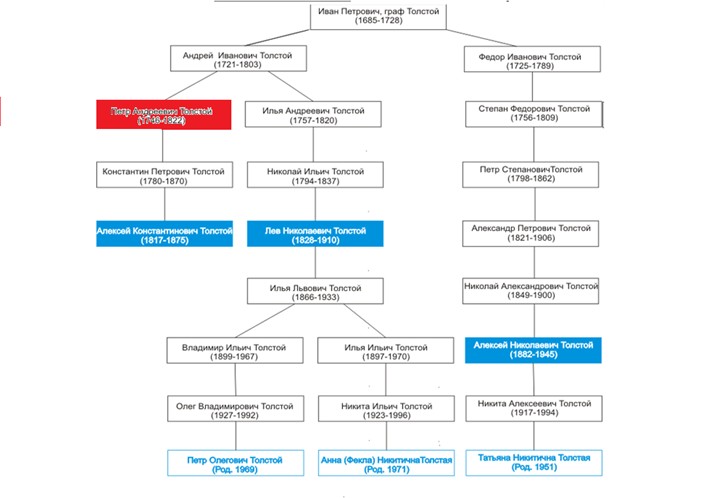 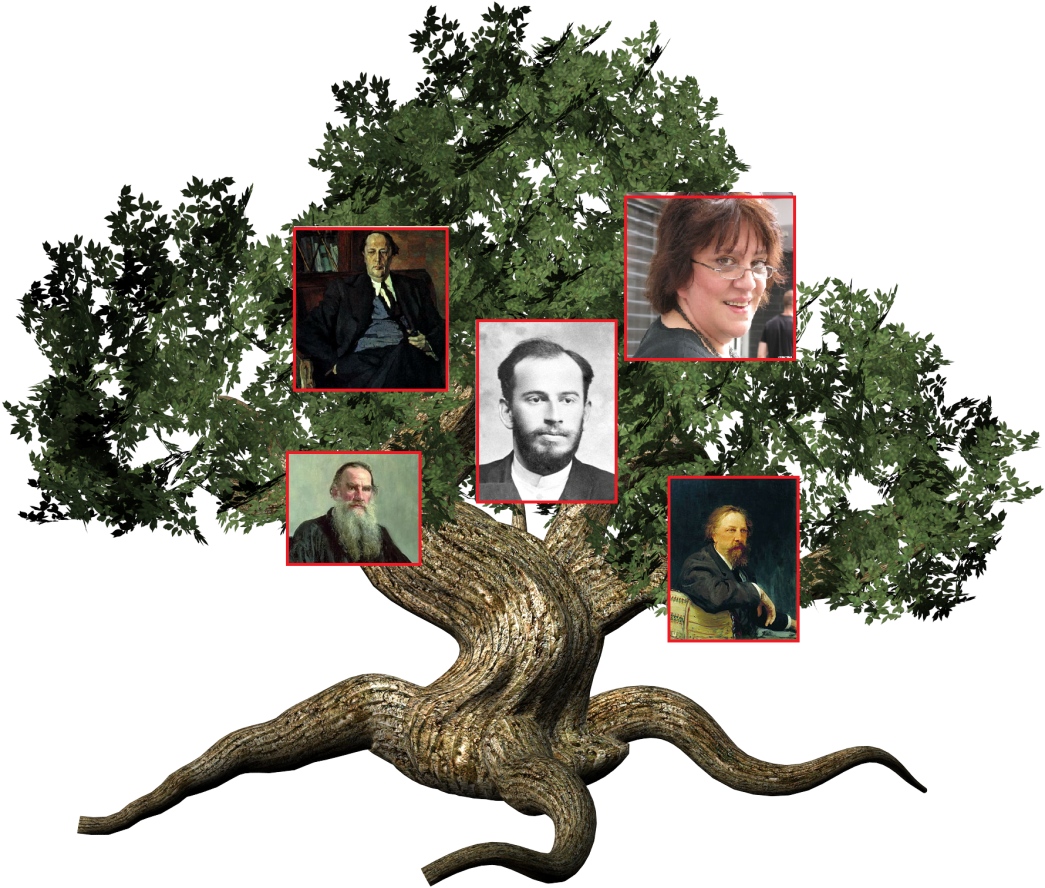 Вывод учащихся:Генеалогическое древо Толстых показывает родство между шестью представителями древнейшего одного из известнейших русских родов: писателями Алексеем Николаевичем, Алексеем Константиновичем, Львом Николаевичем и Татьяной Никитичной Толстыми, а также телеведущими Фёклой Толстой и Петром Толстым. Дом в доме. У каждого представителя этой великой династии было своё представление о доме, что получило непосредственное отражение в их произведениях. Начнём  с Л.Н. Толстого. 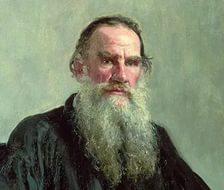 ДОМ Л.Н. ТОЛСТОГОВ каких произведениях Л.Н.Толстого наиболее ярко раскрывается тема дома?   («Война и мир», «Анна Каренина»). Сначала обратимся к страницам  романа «Война и мир». Выступления учащихся по теме «Характеристика  семьи… в романе Л.Н.Толстого…» Учащиеся заполняют таблицу, конспектируя выступления учащихся, выполнявших индивидуальные задания.Роман «Война и мир»           Идеал                         Антиидеал              ДОМ---СЕМЬЯ---СЧАСТЬЕ    Роман «Анна Каренина».        Счастье                        Несчастье              ДОМ---СЕМЬЯ---НЕСЧАСТЬЕ    Вывод учащихся : Таким образом, Дом для  Л.Н.Толстого-это семья, дети, тепло домашнего очага, счастье или отсутствие его. Представим вывод в виде опорной записи:3.Знакомство с новым способом действия. Учитель отмечает, что сегодня ученики будут готовиться к написанию итогового сочинения-рассуждения с опорой на прочитанный текст. Как бы вы определили задачи сегодняшнего урока?- Вспомнить структуру  сочинения-рассуждения;- Совершенствовать навыки работы с текстом;- подбирать материал  к сочинению в соответствии с темой. И первое задание – формулировка определения сочинения-рассуждения, определение его структурных компонентов.  Сочинение-рассуждение – это аргументированное связное высказывание  с опорой на прочитанный текст. Структура сочинения-рассуждения:Тезис.Аргументы (доказательства доводы, примеры).Вывод.Как правило,тезис – это основная мысль, которая нуждается в доказательствах; вывод в заключительной части сочинения-рассуждения представляет собой доказанный с помощью аргументов тезис.Композиционная и логическая структура сочиненияКомпозиционная структура 	Вступление Подготовка к восприятию основных мыслей работы. Тезис.	Основная часть 1.Доказательства, примерыМикровывод 2.Доказательства, примерыМикровывод  Заключение Вывод. Обобщение по всей теме4.Этап применения нового способа действия.Учитель даёт ученикам готовый образец сочинения (эталон). Ученики читают текст вслух.	Есть в русском языке слова хорошо знакомые, ключевые, за которыми стоят разные понятия, обрастающие множеством смыслов. Одним из таких понятий является слово «Дом». Для каждого из нас он имеет исключительное значение. Для меня дом-это прежде всего мир моих родителей, семья, в отчем доме человек не только родится, но и получает духовный и нравственный заряд на всю оставшуюся жизнь, там закладываются те нравственные ориентиры, которые будут нужны нам на протяжении всей жизни. Все мы хотим жить в счастливом доме и построить таковой в будущем. Каков же он, дом,  наполненный счастьем? А тот, где люди понимают друг друга, заботятся о каждом, где царят любовь, взаимопонимание и божья благодать, дом как прибежище души нашей неприкаянной.	Для доказательства хочу обратиться к художественной литературе.  Тонкий исследователь человеческой души, Л.Н. Толстой утверждал, что «люди как реки»,  у каждого своё русло, свой исток. Исток этот – родной дом, семья, её традиции и уклад.  Для Толстого дом-это прежде всего семья, та среда, которая даёт человеку всё начала в жизни, воспитывает его. Поистине счастливой семьёй можно назвать семью Ростовых в романе «Война и мир», где царит атмосфера радушия, любви и доброжелательности. Граф и графиня-добрые и простые люди, всей душой и сердцем открыты для детей. В семье все откровенны  друг с другом: искренне веселятся и плачут, вместе переживая жизненные драмы. Все дети-Николай, Наташа, Петя и даже Соня, племянница графини,-чувствуют родительскую нежность и ласку. В образах Ростовых Л.Н.Толстой воплотил идеал счастливой семьи, крепость, нерушимость родового гнезда, дома. Всё семейство-это «воплощённая любовь».	Таким образом, основы счастливого дома строятся на любви, красоте, доверии, добре, а внутренняя жизнь семьи связана с душевным теплом, уютом, где все -дороги тебе, а ты- дорог всем.Работа  с текстом. БеседаУчитель: Докажите, что это сочинение -рассуждение? Ученики: Можно выделить тезис, аргумент и вывод. (Находят в сочинении)Учитель обобщает сказанное, отмечая, что работа над сочинением начинается с тезиса, который может быть заявлен как во вступлении, так и в названии сочинения. Тезис «Каков же он, дом,  наполненный счастьем? А тот, где люди понимают друг друга, заботятся о каждом, где царят любовь, взаимопонимание и божья благодать, дом как прибежище души нашей неприкаянной». Учитель: Что взяли в качестве аргумента к данному тезису? Ученики: Отрывок из романа «Война и мир», так как для Толстого дом-это прежде всего семья, домашний очаг. А счастье семьи- в любви, доверии, заботе, детях, духовном родстве. Пример-семья Ростовых.Учитель: Вы обратили внимание, что в начале работы не написана тема сочинения. Как связаны между собой тема сочинения и сама работа? Ученики: Ключевые слова сочинения должны быть заявлены в теме, в ней также получает отражение и главная мысль сочиненияСформулируйте тему данного сочинения.Пояснение учителя. Типология тем сочинений. Тема может быть сформулирована в виде вопроса, например: «Что значит жить, опережая время?» Если вы её выберете, вам надо будет написать сочинение-рассуждение — ответ на вопрос. Тема может носить дискуссионный характер, содержать внутри провокацию, например: «Чтение сделало Дон Кихота рыцарем, а вера в прочитанное сделала его сумасшедшим». (Б. Шоу), и тогда ваш выбор — рассуждение на дискуссионную тему. Тема может быть сформулирована как утверждение, запечатлённое в цитате, например: «Время собирать камни и время разбрасывать их» (Экклезиаст), и тогда надо поставить к ней вопрос, обозначить проблему.5.Самостоятельная работа учащихся (Сформулировать тему данного сочинения)Проверка выполненного задания.Образец тем:Что значит жить в счастливом доме?«Счастлив тот дом, где пребывает мир…где брат любит брата, родители пекутся о детях, дети почитают родителей! Там благодать Господня…» («Лето Господне» И.С.Шмелёв).6.Составление вместе с учащимися алгоритма   работы над сочинением (записывают в тетради):Внимательно прочитайте тему сочинения Выделите в ней ключевые слова, в которых видите главный смысл Сформулируйте тему  в виде вопроса (вопросов) Попытайтесь кратко ответить на эти вопросы Определите проблему или вопрос, которые содержатся в теме сочиненияСформулируйте свою точку зрения (тезис) по данному вопросуПодберите  произведение(-ия),  на материале которых сможете доказать свою точку зрения Продумайте композицию сочинения.  Напишите  черной вариант работыПеречитайте написанное. Внесите необходимую правку в построение, а также в речевое оформление текстаНапишите окончательный вариант работы7. Подведение итогов урока. Рефлексия.Продолжите  и запишите предложенияЯ сегодня на уроке узнал, что…Я понял…Мне понравилось…8.Домашнее задание. Написать второй аргумент к предложенному сочинению (Дифференцированное задание:1.Из романа «Анна Каренина», используя материалы урока;2. Из другого  произведения) Всем прочитать стихи А. Толстого «Пустой дом»,   цикл «Крымские очерки», «Ты помнишь ли, Мария…» Приложение к урокуКомментарий к схеме «Генеалогическое древо рода Толстых» (выступление учащегося)В русской литературе писателей и поэтов с фамилией Толстой или Толстая несколько1) Лев Николаевич Толстой (1828 - 1910) - всеми известный русский писатель, произведения которого читают во всем мире. Каждый школьник знакомится с его величайшим произведением "Война и мир".2) Лев Львович Толстой является сыном Льва Николаевича Толстого. Годы его жизни с 1869 по 1945. По роду деятельности он был драматургом, прозаиком. 3) Сергей Николаевич Толстой (1908 - 1977) - так же русский писатель, драматург, прозаик и поэт. Его произведения собраны в книгу "Собрание сочинений С.Н. Толстого", который издан в пяти томах. Книга содержит такие произведения: «Осуждённый жить», «Пушкин в Одессе», «О самом главном», переводы из зарубежной литературы другие.4) Сергей Сергеевич Толстой (1897 - 1974) - внук Льва Николаевича. Известен как автор мемуара под названием «Как я помню Льва Николаевича, и чему он меня научил (Воспоминания внука)».5) Алексей Константинович Толстой - драматург, поэт. Жил в 1817 по 1875 годах. Является автором следующих произведений 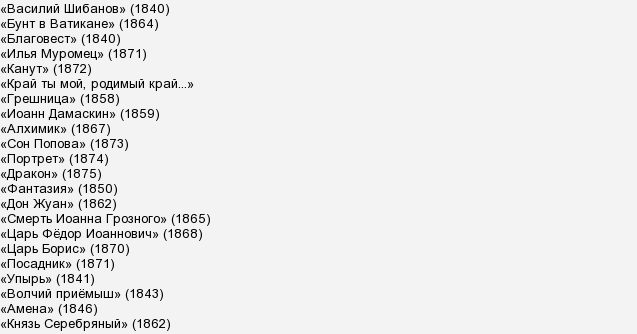 6) Алексей Николаевич Толстой (1883 - 1945) так же является русским писателе. Писал в жанре научной фантастики, является автором исторических романов, а так же многочисленных рассказов и повестей. Некоторые из них: "Аэлита", "Хождение по мукам", "Гиперболоид инженера Гарина", "Старая башня", "Золотой ключик, или Приключения Буратино" и другие.7) Сарра Фёдоровна Толстая хоть и умерла так рано в 17 лет из-за болезни чахотки, успела заявить о себе как о писательнице на иностранных языках.8) Мария Фёдоровна Каменская (девичья фамилия Толстая) - писательница стихотворений и пьес: «Старина», "Лиза Фомина", "Непетый" и т.д. Родилась в 1817 году, умерла в 1898.9) Наталия Никитична Толстая (1943 - 2010) писательница на русском языке. Автор и соавтор следующих произведений: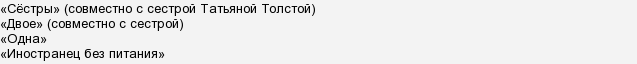 Одна из авторов-составителей учебника шведского языка.10) Татьяна Владимировна Толстая (более известная под псевдонимом Татьяна Вечорка). Годы жизни 1892 - 1965. Является русской поэтессой, автор поэмы "Правоведы".11) Татьяна Никитична Толстая - русская писательница, прозаик. Родилась в 1951 году. Наиболее известные ее произведения роман "Кысь", «Любишь — не любишь», «День», «Ночь», «Изюм» другие. Ее произведения так же переведены на друге языки.Сочинение к уроку: Подготовка к написанию итогового сочинения по направлению «Дом». «Мой дом, уютный и родной...»            (Тема дома в творчестве Л.Н. Толстого). 	Есть в русском языке слова хорошо знакомые, ключевые, за которыми стоят разные понятия, обрастающие множеством смыслов. Одним из таких понятий является слово «Дом». Для каждого из нас он имеет исключительное значение. Для меня дом-это прежде всего мир моих родителей, семья, в отчем доме человек не только родится, но и получает духовный и нравственный заряд на всю оставшуюся жизнь, там закладываются те нравственные ориентиры, которые будут нужны нам на протяжении всей жизни. Все мы хотим жить в счастливом доме и построить таковой в будущем. Каков же он, дом,  наполненный счастьем? А тот, где люди понимают друг друга, заботятся о каждом, где царят любовь, взаимопонимание и божья благодать, дом как прибежище души нашей неприкаянной.	Для доказательства хочу обратиться к художественной литературе.  Тонкий исследователь человеческой души, Л.Н. Толстой утверждал, что «люди как реки»,  у каждого своё русло, свой исток. Исток этот – родной дом, семья, её традиции и уклад.  Для Толстого дом-это прежде всего семья, та среда, которая даёт человеку всё начала в жизни, воспитывает его. Поистине счастливой семьёй можно назвать семью Ростовых в романе «Война и мир», где царит атмосфера радушия, любви и доброжелательности. Граф и графиня-добрые и простые люди, всей душой и сердцем открыты для детей. В семье все откровенны  друг с другом: искренне веселятся и плачут, вместе переживая жизненные драмы. Все дети-Николай, Наташа, Петя и даже Соня, племянница графини,-чувствуют родительскую нежность и ласку. В образах Ростовых Л.Н.Толстой воплотил идеал счастливой семьи, крепость, нерушимость родового гнезда, дома. Всё семейство-это «воплощённая любовь».	Таким образом, основы счастливого дома строятся на любви, красоте, доверии, добре, а внутренняя жизнь семьи связана с душевным теплом, уютом, где все -дороги тебе, а ты- дорог всем.                                                                                              Приложение №2    Советова Т.Ю., преподаватель русского языка и литературы ГАОУ СПО «Казанский автотранспортный техникум им. А.П.Обыденнова»Подготовка к написанию сочинения на тему«Разрушенный дом»(по лирике А.К. Толстого)Цель урока: Подготовка к написанию сочинения по теме «Разрушенный дом» (по творчеству А.К. Толстого). (Вступление)Задачи урока:Продолжение работы по формированию навыка создания сочинения-рассуждения с опорой на прочитанное произведение.Разбор вступления к сочинению-рассуждению, проработка начала сочинения к разным произведениям.Формирование умения анализировать, выделять главное, обобщать и систематизировать материал, а также обогащение  словарного запаса обучающихся.Воспитывать стремление к знаниям, прививать любовь  к классической поэзии, ценностное отношение к изученным произведениямТип урока – урок общеметодологической направленности (согласно классификации системно-деятельностного подхода).Средства обучения:-проектор-ноутбук-презентация-текстыПредварительная работа: заранее были изучены произведения А.К. Толстого и проанализированы  на уроке. Написано сочинение на тему «Мой дом, уютный и родной...» по творчеству Л.Н.Толстого.Ход урокаОрганизационный момент.Постановка цели.Ученикам предлагается прочитать эпиграфы к уроку: (слайд)«Люди всегда разрушают то, что любят больше всего».(Оскар Уайльд)«Но всё разрушилось, как дом, в котором нету жителей».(LegMc «Как-то так»)После прочтения эпиграфов учащимся предлагается  определить, о чем пойдет речь на уроке, следовательно определить тему.(предполагаемый ответ: говорится о разрушении, о доме, который любили и который разрушили)Проверка домашнего заданияПрежде чем мы поговорим о разрушении, вспомним об идеале, пройденном на прошлом занятии. Все вы написали дома сочинение по творчеству Л.Н.Толстого. Теперь давайте мы их рассмотрим с точки зрения экзаменатора.Хотите ли вы побыть в роли проверяющего? (положительный ответ)Что необходимо экзаменатору, чтобы правильно оценить работу? (ответы учащихся с предположениями).Прекрасно, давайте обратимся к стандарту. (слайды с критериями оценки)Критерий №1 «Соответствие теме»Данный критерий нацеливает на проверку содержания сочинения.Выпускник рассуждает на предложенную тему, выбрав путь её раскрытия (например, отвечает на вопрос, поставленный в теме, или размышляет над предложенной проблемой, или строит высказывание на основе связанных с темой тезисов и т.п.). Критерий №2 «Аргументация. Привлечение литературного материала»Данный критерий нацеливает на проверку умения использовать литературный материал для построения рассуждения на предложенную тему и для аргументации  своей позиции.Выпускник строит рассуждение, привлекая для аргументации не менее одного произведения отечественной или мировой литературы, избирая свой путь использования литературного материала; показывает разный уровень осмысления литературного материала: от элементов смыслового анализа (например, тематика, проблематика, сюжет, характеры и т.п.) до комплексного анализа художественного текста в единстве формы и содержания и его интерпретации в аспекте выбранной темы.Критерий №3 «Композиция»Данный критерий нацеливает на проверку умения логично выстраивать рассуждение на предложенную тему. Выпускник аргументирует высказанные мысли, стараясь выдерживать соотношение между тезисом и доказательствами.Критерий №4 «Качество речи»Данный критерий нацеливает на проверку речевого оформления текста сочинения.Выпускник точно выражает мысли, используя разнообразную лексику и различные грамматические конструкции, при необходимости уместно употребляет термины, избегает речевых штампов. Критерий №5 «Грамотность»Данный критерий позволяет оценить грамотность выпускника.Теперь обменяйтесь работами и попробуйте оценить сочинение товарища по первым трем критериям. (учащиеся обмениваются работами и читают сочинения друг друга. Затем идет обсуждение, всем ли критериям соответствуют их работы, если нет, почему)Структура написания сочинения- На прошлом  занятии вы познакомились с правилами  написания сочинения : (слайд)Поговорим сегодня поподробнее о Вступлении. (слайд)«Театр начинается с вешалки». ( К.С. Станиславский)Так и сочинение начинается обнажения души, памяти и мыслей - с выбора темы. Это очень важный момент, и когда вы решились, и все ваши помыслы собрались в одной точке - теме, возникает вопрос, как же начать?Вот универсальные способы вступления.(слайд)Краткие сведения об авторе произведения  являются хорошим началом любого сочинения. Расскажите, где родился автор, дайте краткую характеристику его творчеству.Перечисления слов-синонимов основного понятия, характеризующего тему работы. Таким образом, вы уже подошли к теме сочинения.Задать в нем один или несколько риторических вопросов. «Что мешает человеку быть честным  с самим собой? Когда он начинает лгать, оторвавшись от мечтаний детства?» Такое вступление подойдет к очень многим произведениям.Изложить именно свои мысли по заданной теме. Запомните фразу: «Я часто думал о том, что …» Вот так и начинайте писать.  И далее уже очень легко переходим к произведению. Это очень красивый способ начала сочинения. Он соответствует сразу нескольким требованиям сочинения-размышления ЕГЭ. Это выражение собственного мнения ученика, аргументация ученика, комментарии ученика.В зависимости от заданного объема всей работы, вступление должно занимать 10-15% сочинения. В нем нужно подвести читающего к основной мысли и к необходимости о ней поговорить, порассуждать.И всегда помогут несколько шаблонов (для слабых детей, в сильных классах можно пропустить)(Слайд)«В повести(рассказе, стихотворении) автор предлагает задуматься о том, что... ».«В этом маленьком рассказе автор поднял очень большую проблему…»«Существует мнение, что любовь(счастье) быстро проходит, но в произведениях автора мы видим, что это чувство вечно»Посмотрите на написанные дома сочинения и оцените, каким приемом вы воспользовались.(ребята оценивают свою работу и высказывают мнение)Тема «Разрушенного дома» в лирике А.К.Толстого(работа в группах)Класс делится на три группы и каждая получается по стихотворению А.К.Толстого. 1 группа Пустой домСтоит опустелый над сонным прудом,
     Где ивы поникли главой,
На славу Растреллием строенный дом,
     И герб на щите вековой.
Окрестность молчит среди мёртвого сна,
На окнах разбитых играет луна.

Сокрытый кустами, в забытом саду
     Тот дом одиноко стоит;
Печально глядится в зацветшем пруду
     С короною дедовский щит…
Никто поклониться ему не придёт,—
Забыли потомки свой доблестный род!

В блестящей столице иные из них
     С ничтожной смешались толпой;
Поветрие моды умчало других
     Из родины в мир им чужой.
Там русский от русского края отвык,
Забыл свою веру, забыл свой язык!

Крестьян его бедных наёмник гнетёт,
     Он властвует ими один;
Его не пугают роптанья сирот…
     Услышит ли их господин?
А если услышит — рукою махнёт…
Забыли потомки свой доблестный род!

Лишь старый служитель, тоской удручён,
     Младого владетеля ждёт,
И ловит вдали колокольчика звон,
     И ночью с одра привстаёт…
Напрасно! всё тихо средь мёртвого сна,
Сквозь окна разбитые смотрит луна,

Сквозь окна разбитые мирно глядит
     На древние стены палат;
Там в рамах узорчатых чинно висит
     Напудренных прадедов ряд.
Их пыль покрывает, и червь их грызёт…
Забыли потомки свой доблестный род!2 Группа.* * *Ты помнишь ли, Мария,Один старинный домИ липы вековыеНад дремлющим прудом?Безмолвные аллеи,Заглохший, старый сад,В высокой галерееПортретов длинный ряд?Ты помнишь ли, Мария,Вечерний небосклон,Равнины полевые,Села далекий звон?За садом берег чистый,Спокойный бег реки,На ниве золотистойСтепные васильки?И рощу, где впервыеБродили мы одни?Ты помнишь ли, Мария,Утраченные дни?3 группа. из цикла «Крымские очерки».9     Приветствую тебя, опустошенный дом,     Завядшие дубы, лежащие кругом,     И море синее, и вас, крутые скалы,     И пышный прежде сад - глухой и одичалый!     Усталым путникам в палящий летний день     Еще даешь ты, дом, свежительную тень,     Еще стоят твои поруганные стены,     Но сколько горестной я вижу перемены!     Едва лишь я вступил под твой знакомый кров,     Бросаются в глаза мне надписи врагов,     Рисунки грубые и шутки площадные,     Где с наглым торжеством поносится Россия;     Все те же громкие, хвастливые слова     Нечестное врагов оправдывают дело.     Вздохнув, иду вперед; мохнатая сова     Бесшумно с зеркала разбитого слетела;     Вот в угол бросилась испуганная мышь...     Везде обломки, прах; куда ни поглядишь,     Везде насилие, насмешки и угрозы;     А из саду в окно вползающие розы,     За мраморный карниз цепляясь там и тут,     Беспечно в красоте раскидистой цветут,     Как будто на дела враждебного народа     Набросить свой покров старается природа;     Вот ящерица здесь меж зелени и плит,     Блестя как изумруд, извилисто скользит,     И любо ей играть в молчании могильном,     Где на пол солнца луч столбом ударил  пыльным...     Но вот уж сумерки; вот постепенно мгла     На берег, на залив, на скалы налегла;     Все больше в небе звезд, в аллеях все темнее,     Душистее цветы, и запах трав сильнее;     На сломанном крыльце сижу я, полон дум;     Как тихо все кругом, как слышен моря шум...так же раздается статья Грязевой Л.Ю. Прочитайте вслух стихотворения.Вопросы учителя к группам:О чем говорит А.К.Толстой в стихотворении? Какие  чувства у вас оно вызывает?Как характеризует дом А.К.Толстой? Как бы вы описали состояние лирического героя произведения?Как вы думаете, почему тема «разрушенного дома» появилась с творчестве А.К.Толстого? С какими проблемами в жизни поэта мы их можем связать? (сам без дома, долгое время отверженный своей семьей)Как подтверждается эта тема в статье Грязевой Л.Ю.?"Приветствую тебя, опустошенный дом...". - Стихотворение навеяно двухнедельным пребыванием Толстого в имении его дяди, министра уделов гр. Л.А.Перовского. В этом цикле отразились впечатления, полученные во время поездки по Крыму вместе с женою в мае - июне 1856 года, вскоре после окончания Крымской войны. Можно ли все стихотворения связать с войной? Почему? (не все, только последнее, из цикла, в стихотворениях говорится о потере дома не из-за войны, а из-за равнодушия окружающих)Чему можно противопоставить образ «разрушенного дома»? (счастью, семье, детям, любви, надежде, верности и т.д.)К какому выводу мы приходим? Что значит «разрушенный дом» в жизни и творчестве А.К.Толстого? (образ дома отражает внутренне состояние поэта)В каких произведениях русских классиков мы встречаем образ «разрушенного дома»? Почему? (М.Ю.Лермонтов «Желание », А.И.Солженицын «Матренин двор ») Практическая работаПопробуйте написать вступление каждый к своему стихотворению, используя внутри групп разные способы начала.(Учащиеся пишут и зачитывают вслух варианты начала сочинения)Подведение итогов урока. Рефлексия.Продолжите  и запишите предложенияЯ сегодня на уроке узнал, что…Я понял…Мне понравилось…Домашнее заданиеДописать сочинение-рассуждение  «Образ «разрушенного дома» в лирике А.К.Толстого », используя вступление, разработанное на уроке.СочинениеОбраз «разрушенного дома» в лирике А.К.Толстого.Дом - это место, куда стремишься всей душой, где тебя ждут, любят просто так. Каждому человеку знакомо это слово и любой из нас ассоциирует его с чем-то своим сугубо личным, трепетным и нежным. Потеря дома, связанная с какими-либо жизненными обстоятельствами,  -  страшная рана в душе человека, которая не заживет никогда. В русской литературе мы встречаем произведения, читая которые, мы чувствуем эту боль, это страдание от разрушенного дома. Это и рвущее душу произведение А.И.Солженицына «Матренин двор», и тоска одинокого и отверженного М.Ю.Лермонтова, и, конечно, образ «разрушенного дома» в творчестве А.К.Толстого.Возьмем для примера три стихотворения А.К.Толстого, где мы встречаем этот образ. В элегии «Пустой дом » перед нами брошенный семьей особняк, обветшалый, полный былой славы и забытых потомками воспоминаний. Все покинули его, не понимая, что, если человек «забыл свою веру, забыл свой язык! »,  то будущего у этой семьи не будет. Вот и получается, что говорится в этом стихотворении не столько о разрушении здания, сколько о потере корней и традиций. В «Ты помнишь ли, Мария... » перед нами проходит череда воспоминаний о доме, тоска о былом и переживание об « утраченных днях ». «Дом - общее звено, соединяющее судьбы людей, он навсегда останется тем местом, где началась жизнь человека, где прошло его взросление или завершился земной путь », - метко подмечает Л.Ю.Грязева в статье «Образ «разрушенного дома» в творчестве А.К.Толстого ».  Разрушение основ  - потеря дома - это отрыв человека от общества и путь, ведущий к хаосу.В цикле «Крымские очерки » образ разрушенного дома объясняется войной, бушевавшей в Крыму в середине 19 века. Мы понимаем, что война является величайшей разрушающей силой в нашем мире, и в первую очередь несет разор простым людям, их семьям, их домам. Призыв к миру, отказу от войн мы можем прочувствовать во всем цикле. Дом - место рождения - то самое созидающее начало, которое необходимо в нашей жизни.Подводя итог, мы приходим к выводу, что даже образ «разрушенного дома» может трактоваться по-разному: как потеря родного очага, вызванного войной, стихией, временем, так и утрата корней, творческих и возрождающих "капелек" в душе человека, тех самых, которые делают его честнее и вернее. Ведь дом - символ жизни. Приложение №3Тухбатуллина Э.М., преподаватель русского языка и литературы ГАПОУ «КПК»       г. КазаньПодготовка к написанию сочинения на тему «Мой дом -  Родина» (по творчеству А.Н. Толстого)Цель урока: подготовка к написанию сочинения по теме «Мой дом -  Родина» (по творчеству А.Н. Толстого)Задачи урока:Систематизировать понятия, связанные со словом Родина;Повторить и обобщить произведения, которые наиболее ярко могут раскрыть тему сочинения (по творчеству А.Н. Толстого):Обучить правилам построения основной части сочинения;Обдумать и обсудить варианты основной части;Воспитывать стремление к знаниям, прививать любовь  к классической поэзии, ценностное отношение к изученным произведениям.Тип урока – урок общеметодологической направленности (согласно классификации системно-деятельностного подхода).Средства обучения:-проектор-ноутбук-презентация-текстыПредварительная работа: заранее были изучены произведения А.Н. Толстого и проанализированы  на уроке.Ход урока:Организационный момент.Постановка цели.Ученикам предлагается прочитать эпиграф к уроку: (слайд)Если крикнет рать святая:«Кинь ты Русь, живи в раю!»Я скажу: Не надо рая,                                                Дайте Родину мою».                    (С.А. Есенин)После прочтения эпиграфа учащимся предлагается  определить, о чем пойдет речь на уроке, следовательно определить тему.(Предполагаемый ответ учащихся: В этом эпиграфе определена ведущая тема многих произведений, в том числе и А.Н. Толстого,   – эта тема Родины, исторической судьбы России, русского народа).*Составление кластера на тему « Мой дом – Родина». (слайд)Какие понятия связываются со словом Родина?*Учащимся предлагаются высказывания великих людей о Родине. (слайд)На Родине у тебя и прошлое, и будущее. В чужом краю лишь одно настоящее. (Л. Гиршвельд)Счастлив тот, кто счастлив у себя дома. (Л.Н. Толстой)Не спрашивай, что твоя Родина может для тебя сделать,- спроси, что ты можеш. Сделать для для своей Родины. (Д.Кеннеди)Любовь к Родине – первое достоинство цивилизованного человека. (Н.Бонапарт)Рану, нанесенную Родине, каждый из нас ощущает в глубине своего сердца. (В.Гюго)Родину забыть нельзя. Нет более благородной болезни, чем тоска по Родине.(И.Гаман)*В каких произведениях русской литературы раскрывается тема Родины? С.Есенин                М.Лермонтов      А.Блок                Л.Н. Толстой («Война  (поэма «Русь»)        (Родина»)                                  и мир», в образе Кутузова)              А.Ахматова                Ф.И. Тютчев               («Реквием»)                                                                                                            А.С. Пушкин                           А.Н. Толстой                                                Н.А. НекрасовИ.Тургенев «Дворянское гнездо»                                                                                                          (слайд)*Любовь к Родине, к родной земле, верность к ее заветам – вот проблема, над которой размышляли многие писатели.Именно эту проблему (любовь к родине) вы должны будете раскрыть в своих сочинениях.3.Структура написания сочинения.- На прошлых  занятиях вы познакомились с правилами  написания сочинения : (слайд)- Вспомним что такое вступление.(Предполагаемый ответ учащихся: Вступление 	  введение	отправная идея (проблема), связанная с                                                                                        Любовь к Родинеконкретной темой. Вступление определяет тему сочинения и содержит             Мой дом - Родинаопределения основных встречающихся понятий.)- Сегодня познакомимся с правилами написания основной части сочинения. (слайды)1.Основная часть – аргументированное изложение основных тезисов.Тезис – суждение, которое надо доказать.3.Основная часть строится на основе аналитической работы, в том числе на основе анализов фактов.4.Главное содержание основной части – это развернутый доказательный ответ на те вопросы, которые вы сформулировали во вступлении.*Что значит доказательный ответ?(Предполагаемый отве учащихся: Доказательство –значит аргумент,т.е  необходимо привести примеры из жизни или художественной литературы в подтверждение тезиса (темы)).*В основной части анализируются литературные произведения.                                                            !  Главное не пересказ произведения,                                                              а размышление по поводу произведения с                                                                                                            с элементами его анализа.*Таким образом, основная часть                                           это тезис                         это  аргументы из произведения (2 аргумента)прямой ответна вопрс темыПо объему эта часть самая большая.*Внимательно прочитайте тему сочинения:«Мой дом – Родина».-Как вы понимаете эту тему?(Предполагаемые ответы  учащихся:  - Для меня это моя семья, мой город, моя великая страна.
- Родина - это мои корни, это то, что позволило мне родиться и возможность жить.
- Родина, это то, за что мне хочется бороться, это то, за что не жалко жизнь отдать.
- Для меня Родина - это Россия, без которой не представляю свою жизнь.
- Родина - люди, наша природа, менталитет, язык, культура. Я люблю Россию. Я не могу жить без своей Родины. - Родина - это то слово, за которое наши деды и прадеды отдали свои жизни, чтобы мы сейчас жили. Родина - это то, во что мы верим. - Родина - это Россия!!! А Россия - это мой дом и моя крепость. За эту крепость я пойду в огонь, в воду, на край света. И за свою Родину, за свою Россию я отдам жизнь! - Любить Родину – значит знать ее историю.- Россия – мой дом, моя крепость, моя защита- Родина – то место, куда человека «тянет» всей душой и сердцем, куда бы ему хотелось возвратиться, не взирая ни на какие преграды и обстоятельства; то место, за которое он стоит «горой» и стремится защитить, сохранить и сберечь его.- Любовь к Родине – это чувство патриотизма, чувство гордости за свою страну, отчизну или тот уголок Земли, что человек считает своей Родиной.- Мой дом – моя крепость, защищенность, чувство безопасности.- Мой дом – место, оберегающее нас.- Подберите аргументы для доказательства.(Предполагаемый ответ учащихся: *Трилогия А.Н. Толстого «Хождение по мукам».*Роман А.Н. Толстого «Петр1»).- Как раскрывается тема родины в творчестве А.Н. Толстого?(Предполагаемый ответ учащихся: *По трилогии «Хождение по мукам».- Свою трилогию автор написал в 20-е годы, находясь в эмиграции. Толстой понял что значит быть «оторванным» от Родины. Это значит быть бесполезным, никому не нужным.Возвращаясь в 1922 году из эмиграции, он «обретает» свою Родину: «Совесть меня зовет не лезть в подвал, а ехать в Россиюи хоть гвоздик свой собственный вколоть».Именно «потерянную и обретенную» Родину показал Толстой в «Хождениях по мукам». С думами о Родине он начал свой роман.Трагическое ощущение утраченной Родины – один из важнейших мотивов 1-й части трилогии»Сестры». В основе сюжета — судьба сестер Булавиных, Екатерины Дмитриевны и Даши, история их любви, радостей и огорчений. Но вот в их маленький мирок входят события крупного, исторического масштаба — первая мировая война и начало революции, — те события, которые опрокинули вместе со всем привычным укладом буржуазного существования и собственные представления героев о смысле жизни. 
Толстой отчетливо показывает духовный крах русской интеллигенции, оторванной от интересов народа, историческую обреченность всей старой России, ее враждебных народу классов с их упадком в культуре и искусстве. «Великая Россия пропала!» - утверждает Телегин, герой романа.Во 2-й части автор выдвигает на первый план идею счастья народа и Родины как символ высшей исторической справедливости. События революции становятся центром романа. В том, как органически сливается судьба основных героев этого произведения с судьбой родины и народа, как широко раздвигаются рамки изображения самих революционных событий, сказывается новый размах эпического дарования А. Толстого. Сквозь бурный 1918 год проходят герои писателя, преображаясь в благодатной грозе революции. Находит свое место в рядах народа инженер Иван Ильич Телегин, глубоко уверовавший в слова питерского рабочего Василия Рублева, что Россию спасет одна только советская власть и что “сейчас нет ничего на свете важнее нашей революции”.И только Рощин плутает звериными тропами врага революции, связав свою судьбу с белой армией. Лишь после того, как Рощин поймет, что великое будущее России — в народе, а не в разложившемся корниловско-деникинском воинстве, он найдет в себе мужество порвать с контрреволюцией и начать новую жизнь. Наступит раскаяние, а с ним и очищение.“Хождение по мукам” — “это хождение совести автора по страданиям, надеждам, восторгам, падениям, унынию, взлетам — ощущение целой огромной эпохи, начинающейся преддверием первой мировой войны и кончающейся первым днем второй мировой войны”. 
Через “глубокие страдания, через борьбу” пришел он к этому ощущению вместе со своими героями. Герои Толстого уверены, что мир должен и может быть перестроен ими для добра. Разными путями они пришли к этому, встретившись новыми людьми в конце романа.Знаменательно, что Толстой заканчивает свой роман взволнованными патриотическими словами того своего героя, чей путь к новой Родине был особенно сложным и противоречивым,— словами Рощина. Слушая доклад, он говорит Кате: “Ты понимаешь — какой смысл приобретают все наши усилия, пролитая кровь, все безвестные и молчаливые муки... Мир будет нами перестраиваться для добра... Все в этом зале готовы отдать за это жизнь... Эта горячая и глубокая любовь к своей стране и народу.*По роману «Петр 1». Петровская эпоха оказала огромное влияние на все дальнейшее развитие нашей страны.Характер Петра как великого исторического деятеля раскрывается в связи с тем живым делом, которым он был занят: строительством флота, походом против Швеции, казнью стрельцов, и во всем выявляется государственный ум его, стремление к намеченной цели. «По существу, вся Петровская эпоха пронизана героической борьбой русского народа за свое национальное существование, — писал А. Толстой. — ...Нужно было поднять Россию на уровень культурных стран Европы. И Петр это сделал».Автор подчеркивает, что именно Петр мог стать тем «преобразователем», в котором нуждалась Россия,Петром руководит страстное желание блага России – «сонной, нищей, неповоротной». Оказавшись в Архангельске, герой, видя иноземные торговые суда, понимает необходимость экономического развития своей страны, создания флота и налаживания торговых отношений. Как воистину мудрый правитель, Петр осознает все преимущества своего государства («сидим на великих просторах – и нищие») и не раз рассуждает о причинах бедности России («черт привел родиться царем в такой стране»).Во второй книге  показано строительство Петербурга, основанного в 1703 году: идут серьезные преобразования, которые требуют более пристального внимания.  Ум и воля петра, соединенные с его неограниченной властью, «переворачивают» жизнь страны, решительно изменяя ее лицо. Не это лм любовь к Родине?Так, в рамках строго хронологического рассказа, переполненного событиями и людьми, создается единый образ России.5.Подведение итогов урока. Рефлексия.Продолжите  и запишите предложенияЯ сегодня на уроке узнал, что…Я понял…Мне понравилось... 5.Домашнее задание: написать сочинение на тему «Мой дом -  Родина» (по творчеству А.Н. Толстого).	СочинениеМой дом – Родина.Приложение №4Шигапова Л.Н.,  учитель русского языка и литературы ОШИ «IT-лицей ФГАОУ ВО «К(П)ФУ» г.Казань«Любимый город может спать спокойно...»(по рассказу Т.Н Толстой «Чужие сны»)Тема: «Любимый город может спать спокойно...» (по рассказу Т.Н Толстой «Чужие сны»)Форма урока:развитие речиЦель: научиться писать итоговое сочинение в 11 классе.( Заключение)Тип речи - рассуждениеЖанр (художественного стиля) - эссеИсточники материала  для написания текста – наблюдение и анализ фактического материала, произведения искусства, исторические факты, художественные произведения, литературоведческие  и критические статьи, исследовательские работы, материалы  конференций, интернет-отзывы, читательский и ученический опыт.Деятельностная цель: формирование у учащихся умений построения и реализации новых знаний(понятий, способов действий и т.д.)Содержательнаяцель: закрепление и при необходимости коррекция изученных понятий, алгоритмов и т.д.Задачи -Репродуктивный уровень:  понимать текстПродуктивный уровень:  создавать текст-Совершенствовать навыки  конструирования текста-Перерабатывать  информацию из разных источников-Формировать потребности и умения выражать свои мысли, чувства, убеждения-Учиться понимать точку зрения собеседника-Учиться признавать право на собственное мнение и отстаивать его-Использовать метод активного чтенияОрганизационный (мотивационный) этап- Вы были когда- нибудь в  городе С.-Петербург? Что вы видели? Где довелось побывать? Где вы проживали?-Каким предстаёт С.-Петербург в рассказе Т. Толстой?-Любит ли писатель свой родной город?-Почему мы можем назвать свой город, свою малую родину домом? Целеполагание-Итак, рассмотрим понятие родного города как образ ДОМА-Приходилось ли вам уезжать из Казани? Появлялось ли у вас чувство тоски?-Как вы относитесь к нашему городу? Что вы ощущаете, когда рассказываете о нём кому-нибудь?-Как вы думаете, как  к нашему городу относятся в стране, в мире?( фото на экране)Актуализация предметных, метапредметных и личностных результатов-Что вам известно об авторе рассказа «Чужие сны»?( слайды на экране: фото, дата рождения, кратко о творчестве, перечень некоторых произведений)-Как вы понимаете высказывание Ф. Достоевского? ( Эпиграф на экране)-Вы согласны с ним? Почему?- А теперь поработаем с текстом рассказаРекомендации учащимся для  подготовки  к тренировочному сочинению(в классе или дома):Выберите тему, актуальную для общества, для вас, вашей семьи, друзей, жизни класса, школыСформулируйте предмет речи, проблемный вопрос и тезис и запишите это на отдельные карточкиНайдите самые важные аспекты проблемы и аргументы(три главных в пользу своего тезиса), запишите их на отдельные карточкиРасположите найденные аспекты проблемы и аргументы логически, последовательно:а) доказательства - причинаб) доказательства – пример            (либо от тезиса к аргументам ,  либо  в виде ответов на                                        в)  доказательства – сравнение                          вопросы и тезис как вывод из аргументов)г)  доказательства  - ссылки       Сложите все карточки в определённую последовательность  и подберите дополнительные необходимые материалы (факты, примеры, цитаты). Работа  с  источниками, представленными  в материалах к уроку5.Придумайте: - вступление (цитата, пословица, анекдот, непосредственное обращение к аудитории и её  интересам) + тема (в виде заголовка);- предмет речи;- проблемный вопрос;- тезисВсё это запишите на карточку.Освоение нового6.А теперь придумайте:- заключение( краткое перечисление основных аргументов) и тезис как вывод;- связь со вступлением (цитата, анекдот, пословица или напоминание о тех из них, что были использованы во введениитеперь в связи с выводом). Можно использовать эпиграф к уроку.Не забывайте про типовые конструкции для заключения:Таким образом,Итак,В заключение,Как видимИтак, можно увидеть, что…Мне удалось проиллюстрировать примерами из текста верность данного мной объяснения…В результате рассуждения мы пришли к выводу о том, что…Эти примеры из текста стали убедительным доказательством моей трактовки( моего объяснения)…Таким образом, Т. Толстая убеждает нас в том, что…Мы представляем …., о(в) котором(ых) …. . В этой(их)… и друг(их)(ой) деталях чувствуется…к….. . Писатель не просто…., а как будто… .Русские пословицы гласят… . Напишите на карточке.Материал для выполнения рекомендацийПетербург – самый фантастический город, с самой                                                                   фантастической историей  из всех городов земного шара.                                                                                                                                    Ф. Достоевский.                                                                               Нет просто слова. Оно либо проклятье, либо                                                                       поздравленье, либо красота, либо боль, либо грязь, либо                                                                 цветок, либо ложь, либоправда, либо свет, либо тьма. Р.Гамзатов.Татьяна Толстая рассказ «Чужие сны» Закрепление знанийПоработаем с отрывком из текста.                                                    Метод  активного чтенияУсловные обозначения при чтении текста. Например:?- сомнение, вопрос!!! – важно обратить внимание! – хорошо запомнить( ) – выписать7. Прочитайте текст и проработайте его содержание с помощью специальных значков, символов, подчёркиваний.  (Метод активного чтения)( слайд на экране: иллюстрации к книге)«…Я непременно куплю в Питере квартиру: я не хочу простой человеческой жизни. Я хочу сложных снов, а они в Питере сами родятся из морского ветра и сырости. Я хочу жить на высоком этаже, может быть, в четвертом дворе с видом на дальние крыши из окна-бойницы.    Дальние крыши будут казаться не такими ржавыми, какие они на самом деле, и прорехи покажутся таинственными тенями.  Вблизи все будет, конечно, другое, потрепанное: загнутые ветром кровельные листы, осыпавшаяся до красного кирпича штукатурка, деревце, выросшее на заброшенном балконе, да и сам балкон с выставленными и непригодившимися, пересохшими до дровяного статуса лыжами, с трехлитровыми банками и тряпкой, некогда бывшей чем-то даже кокетливым.Особенно хочется дождаться в питерской квартире поздней осени, когда на улице будет совершенно непереносимо: серые многослойные тучи, как ватник водопроводчика, сырость, пробирающая до костей, секущий, холодный ингерманландский дождь, длинные лужи, глинистые скверы с пьяными. Потом ранняя, быстрая тьма, мотающиеся тени деревьев, лиловатый, словно в мертвецкой, свет фонарей и опасный мрак подворотен: второй двор, третий двор, ужасный четвертый двор, только не оглядываться.Да, и еще длинные боковые улицы без магазинов, без витрин с их ложным, будто бы домашним уютом. Слепые темные тротуары, где-то сбоку простроченные шумящими, мокрыми, невидимыми деревьями, только в конце, далеко, в створе улицы – блеск трамвайного рельса под жидким, красным огнем ночного ненужного винного бара.Кто не бежал, прижав уши, по такой страшной бронхитной погоде, кто не промокал до позвоночника, кто не пугался парадных и подворотен, тот не оценит животное, кухонное, батарейное тепло человеческого жилища. Кто не слышал, как смерть дует в спину, не обрадуется радостям очага. Так что, если драгоценное чувство живой жизни притупилось, надо ехать в Питер в октябре. Если повезет, а везет почти всегда, – уедешь оттуда полуживой. Для умерщвления плоти хорош также ноябрь с мокрым, ежеминутно меняющим направление снеговым ветром, а если не сложилась осенняя поездка – отлично подойдет и март. В марте лед на реках уже не крепок, не выдержит и собаки, весь покрыт полыньями, проталинами, синяками, но дует с него чем-то таким страшным, что обдирает лицо докрасна за шестьдесят секунд, руки – за десять.Непременно, непременно куплю себе квартиру в Питере, слеплю себе гнездо из пуха, слюны, разбитых скорлупок своих прежних жизней, построю хижину из палочек, как второй поросенок, Нуф-Нуф. Натаскаю туда всякой домашней дряни, чашек и занавесок, горшков с белыми флоксами, сяду к окну и буду смотреть чужие сны…»
Из рассказа «Чужие Сны» (с) Т. Толстая-----------------------------------------------------------------------------------------------------------------Заполнените таблицу в ходе чтения всего рассказа и после него:    9.Составьтевопросы, на которые бы вы хотели получить ответ.Например:  Почему… Как объяснить…Чем отличается… В чём смысл утверждения…Сравните…Верно ли, что…Почему автор использует глагол (прилагательное и т.д.)…Объясните смысл названия. Как автору удаётся…Что означают слова...Разделяете ли вы идею автора о том, что…Согласны ли вы с тем,что…Что вам непонятно в тексте? Испытывали ли вы когда-нибудь то же, что и автор текста…Задайте несколько вопросов автору.Как вы прокомментируете второй эпиграф к уроку? ( Слова Р. Гамзатова)Закрепление знанийРасположите  ключевые слова, ключевые предложения в логической последовательности. Составьте опорные схемы, которые отражают развитие мысли, смысловое развёртывание текста, например:Вдали от своей земли всё кажется чужим: и люди, и обычаи, и природа.                                                               !Родина – это кусочек тепла, любви, всей души своей земли.!Родина – это святое для людей, самое дорогое, самое главное в жизни. И забыть это – значит, навсегда опустошить свою душу, превратиться в ничтожное, малодушное существо.                                                                !     Даже если уезжаешь за границу ненадолго и знаешь, что скоро вернёшься домой. Даже тогда вспоминаешь пословицу «На чужой сторонушке рад своей воронушке»11. Прочитайте средства связи частей текста-рассуждения.А. Приведём доказательства этогоБ. Это можно доказать таким образомВ. Почему? Вот почему.Г. Обобщим сказанное.Д. Итак. Таким образом.Е. Это можно объяснить так.Ж.  Следовательно.Выпишите слова и предложения в следующем порядке:а) слова и предложения,  связывающие тезис и доказательства;б) слова и предложения,  связывающие доказательства и вывод12. Прочитайте рассуждение. Выберите какой-то один  из двух предложенных тезисов и аргументируйте его, приведите убедительные примеры, сделайте вывод.Свободное время! От того, как ты проводишь его, зависит, как и чему ты научишься в жизни. Кем ты станешь. Сможешь ли ты прожить интересную жизнь.А. Свободное время – прекрасное время.Б. Свободное время – трудное время.Диагностика (самодиагностика) и рефлексия предметных, метапредметных и личностных результатовВариант заключительной части сочинения на заданную тему:Изменить историю в реальности, конечно, нельзя. Поэтому жить в Петербурге – это, значит, уметь жить в снах, уметь их читать, любить. Таким образом, образ сна является ключевым в изображении  Петербурга в этом рассказе. Сон придает образу города необычную многозначность: Петербург – город-обман, город чужой мечты, чужой фантазии – это город, образ которого создан фантазией поколений русских писателей, вобравший в себя их любовь, ненависть, радость, стремление к счастью. Это город, в котором время остановилось, прошлое в нем не исчезает, а стремится стать одним из многочисленных снов. Это город, который помогает забыть об обыденности и скуке реальности, помогает оторваться от земли и погрузиться в мир мечты и фантазии. Это город, который может возродиться, изменить страшную историю, заменить ее иным сном, который в этом городе и есть реальность.Татьяна Никитична Толстая – современный писатель. Поэтика постмодернизма, являющаяся на страницах ее произведений, помогает ей создать образ неклассического мира, мира распадающегося, обманчивого. Стиль орнаментальной прозы, основанный на ассоциативной связи образов, на системе ключевых образов и лейтмотивов, позволяет писателю создать реальность иную, способную передать сложность и неоднозначность нашей жизни. Именно так создан образ Петербурга в рассказе «Чужие сны».Петербург в рассказе Т. Толстой – это город, основными свойствами которого являются неопределенность, изменчивость, обманчивость, способность перевоплощаться и принимать иные облики. Поэтому ключевыми образами рассказа становятся образы сна и воды. Сон – это фантазия, мечта, греза, обладающая одновременно призрачной желанностью и обманчивой переменчивостью. Петербург – это счастливый сон Петра Великого, который оставил  этот город в наследство поэтам и сновидцам. Петербург неоднозначен, он поворачивается нам разными своими сторонами: то блестящими фантазиями поэтов, то жестокой непримиримостью природы; то поражает странным сосуществованием разных временных деталей, то удивляет ощущением отсутствия времени. Сон позволяет человеку балансировать на тонкой грани реальности и фантазии. Петербург Толстой тоже обладает этим свойством. Он заставляет жителей приподниматься над обыденностью, реальностью, он помогает им улететь от пошлости и страхов сегодняшнего дня. Такая  трактовка образа города, такое его изображение стало возможным благодаря использованию образа сна.Я считаю, конечно же, автор любит свой родной город. Иначе откуда такое доскональное знание всех мелочей и такое завораживающее описание климата северной столицы? Наш дом - город  близок нам своминеобъснимыми ассоциациями ещё из детства, того невозвратимого мира на грани фантазий и реальности. Вдали от него мы всегда помним, что он где-то есть, живёт, ждёт …13. Напишите итоговое сочинение по теме «Город как дом». Допускаются и другие варианты тем, но это должно быть  направление ДОМ с аргументацией из рассказа Т. Толстой «Чужие сны»Проектирование дифференцированного домашнего задания14.Изучите статьи и исследования о Т. Толстой и её творчестве. Придумайте группу вопросов по прочитанному.  Подготовьте  презентацию.Работа с дополнительными источниками. Умение извлечь нужнуюиформацию для сочиненияРазличные тексты№1.Фондисторической перспективы (Foundation for Historical Outlook)24 октября 2014 г. · Русофобствующая«графиня»
Татьяна Толстая любит писать о России и русских – которых ненавидитЖурнал московской элитной тусовки «Сноб» с помпой вручал ежегодную премию «Сделано в России». В положении о награде говорится, что она «призвана укрепить чувство гордости и престижа за лучшие достижения наших соотечественников в самых разных сферах научной, общественной, предпринимательской и культурной жизни страны».
Укрепляли чувство гордости в «Конгресс-парке» московской гостиницы «Украина». Мероприятие проходило в стиле «шик-блеск-красота», столы ломились от деликатесов; шампанское, как говорится, лилось рекой. Были все - или почти все - свои: Михаил Прохоров, Владимир Познер, Ксения Собчак… Поэт Орлуша читал стихи собственного сочинения, в которых сообщал: «Огурчики и каша с этикеткой «MadeinRussia», где заместофуагры на столах полно икры, где хамон не при делах, квас и сало на столах, где картошку и селедку подадут всегда под водку, где шампанское «Кристалл» даже лох бы пить не стал».Все хорошо, люди отдохнули, награды нашли достойных. Только вот впопыхах забыли вручить премию по литературе. А присудил ее «Сноб» писательнице Татьяне Толстой за книгу «Легкие миры», обошедшую творение Владимира Сорокина.Татьяна Толстая родилась в Ленинграде, в семье профессора физики. Росла в элитном доме Ленсовета на Набережной реки Карповки. После окончания школы поступила в Ленинградский университет, на отделение классической филологии. Вышла замуж и переехала в Москву, где устроилась работать корректором главной редакции Издательства восточной литературы. В 1983 году начала публиковать свои первые литературные произведения.«Тоталитарная» советская критика восприняла творения Т. Толстой настороженно. Ее упрекали в том, что все они написаны по одному шаблону, главными героями писательницы были «городские сумасшедшие»: старорежимные старушки, «гениальные» поэты, слабоумные инвалиды детства…Недооцененная и «непонятая», в 1990 году Т. Толстая отправилась в США, где занималась педагогической деятельностью. В Россию вернулась через 9 лет, где и продолжила как преподавание, так и занятия творчеством.В 2000 году опубликовала свой первый роман «Кысь». Но настоящая популярность пришла, когда она появилась в телепередаче «Школа злословия» вместе с Авдотьей Смирновой.
Т. Толстая не забывает сказать о своем графском происхождении, о чем-де свидетельствует и ее фамилия. В интервью журналу «Медведь» она уверяет, что ей «все Толстые – родня», «Толстые существуют где-то с XIV века», «мой предок… был родственником Петра Первого», «Лев Толстой мне был кем-то типа семиюродного дедушки».Дедушка Татьяны Никитичны - писатель Алексей Толстой, однако к «голубым кровям» отношение имел весьма сомнительное, хотя сам Иосиф Виссарионович и называл его иногда «красным графом». Но вождь хорошо знал, кто тот на самом деле. Даже в энциклопедиях указано: некоторые биографы принимают за его настоящего отца вовсе не графа Николая Толстого, а его неофициального отчима, земского чиновника Алексея Аполлоновича Бострома. Еще до рождения мальчика его мать из-за постоянных скандалов и обвинений в неверности сбежала от мужа к Бострому. В итоге брак Николая Толстого был расторгнут, а Самарская епархия постановила: Александру Леонтьевну оставить «во всегдашнем безбрачии». Став взрослым, Алексей называл Бострома своим отцом.Ну, это к слову. Чтобы понять, следует ли Татьяне Никитичне позиционировать себя как знаменитого представителя великой дворянской культуры. Впрочем, если хочется считать себя особой графского звания – да и пожалуйста. Не в происхождении дело(….)№2.КАТЕРИНА НЕПОМНЯЩАЯ ТАТЬЯНА ТОЛСТАЯ: ТЕКСТ СЕМЬИ И СЕМЬЯ В ТЕКСТЕ. Генеалогия, гендер и риторика родословной*

Татьяна Толстая, её жизнь, творчество и окружение являют собой пример особенно выразительного сплетения тех сил, которые текстуализируют русскую культуру и, следовательно, движут ею.

Толстая происходит, возможно, из самой знаменитой литературной семьи России. 

Дальняя родственница Льва Толстого, она приходится внучкой Алексею Толстому, «красному графу», который в сталинские годы за свои монументальные исторические эпопеи в духе социалистического реализма в числе нескольких советских писателей заслужил официальный титул «живого классика». Бабушка Толстой, Наталия Крандиевская была поэтессой и дочерью писательницы Анастасии Крандиевской. Литературная родословная Толстой, таким образом, буквально начинается дома, в семье. Вот как она отзывается о роли своих предков: Я много читала Алексея Толстого и поэзию бабушки, и поэтому видела, как они переживали период формирования собственного стиля… Я видела, как они жили. Поэтому, когда, скажем, у меня спрашивают, правда ли, что на меня повлияла знаменитость моих предков… Она на меня никак не повлияла. Наоборот, я чувствовала их как бы изнутри – живых людей перед чистым листом бумаги.  Более того, Толстая настаивает на том, что кровное родство служит определяющим фактором литературного стиля: «Близкие по генетике и разные по духу люди при создании текста употребляют одинаковые синтаксические конструкции» (Вечерняя Москва, 23 августа 2001 г.). И далее:   Все свое детство я считала, что Алексей Толстой – сволочь паршивая.  Дело в том, что он очень некрасиво разводился с моей бабушкой.  А вот когда читаю его произведения, я чувствую свои собственные интонации.  Видимо, они у меня генетически унаследованы. (Вечерняя Москва, 25 января 2001 г ).Хотя в процессе формирования литературного голоса Толстой ее предки были «живыми» примерами для подражания, тем не менее, с точки зрения места, которое она сама отводит своему творчеству в русской литературной традиции, эти люди, как правило, служили отрицательными примерами жизни, полной неудач и сложностей, с которыми сталкивается русский писатель на пересечении традиции и политики. Свою бабушку и прабабушку Толстая считает писателями, отставшими от времени, писателями-реалистами во времена, когда реализм, уже «убитый» Чеховым, заменили различные проявления модернизма: Такие писатели как мать Алексея Толстого или мать бабушки Карамбиевской – они были последними реалистическими писателями с маленьким талантом, очень маленьким, и они совершенно были не в состоянии справиться с новым временем, которое требовало новых путей выражения. (Интервью 1990 г. с автором)    Своего деда Татьяна Толстая называет «дрессированным попугаем», отмечая, что он служил своеобразной витриной для Сталина и принес свой талант в жертву социалистическому реализму.4 Неудивительно, что Толстая – вторя афоризму Ральфа Эллисона, процитированному в эпиграфе к данной статье – создает собственную литературную родословную:   «Из классиков – Булгаков, Олеша, Платонов» (Вечерняя Москва, 25 января 2001 г.).5 В то время, как предки по крови изображаются твердокаменными материалистами, традиция, продолжателем которой считает себя Толстая, – чисто модернистская. (Я не могу выбирать себе родственников, но как художник я могу выбирать себе «предков».   Ральф Эллисон.)


В литературе девятнадцатого века, как кажется, заполнены все ячейки. Попробуйте придумать нового яркого писателя девятнадцатого века – затруднительно. Все места заняты – и партер, и галерка, и места за креслами. То же, с оговорками, можно сказать и о 'серебряном веке' русской литературы. Но серебряный век – в основном поэзия. А вот проза двадцатых годов дает ощущение полупустого зала. Это принципально новая проза – стиль, лексика, метафизика, синтаксис, сюжетостроение – все другое, все меняется, появляются сотни возможностей, и лишь малая часть их осуществляется. Вот к этой литературе, к этой только начавшей развивается традиции у меня лежит сердце. Там, в развалинах этой недостроенной поэтики, могут таиться клады. (Литературная газета, 23 июля 1986 г., 7)

Рассуждая о своих родственниках и боборыкиных официальной советской литературы( много и бездарно марающих бумагу), Толстая утверждает, что традиция девятнадцатого века себя полностью изжила, заполнив все свободные места в ходе своего естественного развития, и что искусственное продолжение традиции – это в каком-то смысле ее фальсификация. Наоборот, литературу 1920-х годов Толстая безусловно рассматривает как традицию прерванную, задавленную социалистическим реализмом. 11 Слова, которыми Толстая дальше описывает свое понимание способов продолжения этой прерванной традиции, особенно красноречивы: И как-то очень легко представить себе, что был в это время еще один писатель, о котором никто ничего не знает, который ни строчки не напечатал, а потом он умер, и все, кто знал его, тоже умерли, и дело его осталось несделанным. Считайте, что я за него. (Литературная газета, 23 июля 1986 г., 7) Толстая, таким образом, видит свою роль в традиции как некоторую форму замещения утраченного, забытого, раньше времени лишенного голоса. Однако в этой формулировке есть, как мне кажется, некая фатальная неувязка, которая преследует прозу Толстой: мотивы разрыва целостности, провалов во времени и в памяти постоянно обнаруживают себя в ее персонажах и рассказчиках, предпринимающих отчаянные попытки восстановить прошлое и исправить допущенные ошибки. Образами своей прозы Толстая в неявной форме задается вопросами, которые, собственно и определяют онтологию текста писательницы: возможно ли преодолеть шестьдесят лет исторического опыта и культурного забвения, разделивших ее и ее гипотетического предка, и не приведет ли замена безвозвратно утраченных вещей и людей к неизбежному разрыву? 

 Можно предположить, что, отвечая на утверждение Достоевского о гоголевской «Шинели», Толстая предъявляет иск официальной советской культуре, обвиняя ее – в лице Павла Антоновича – в «воровстве» гоголевской «Шинели», в «хищении» легитимизирующих мифов династической непрерывности русской классической литературы путем лишения памяти,  разрушения культурной целостности.  В этом контексте суррогатная родословная, которую принимает Сергей, сменяя на посту Павла Антоновича, не кажется ни случайной, ни фантастической. «Казимир» наводит на мысль о Казимире Малевиче, представителе модернистской традиции, которую позднее присвоил социалистический реализм. Не менее значимое имя «Феликс» заставляет думать о Феликсе Дзержинском, первом главе ВЧК. В свою очередь, Павел Антонович – это, по сути дела, инверсия имени Антон Павлович (Чехов). Толстая, таким образом, по-видимому, увязывает радикальный артистический авангард с тоталитарным государством, которое в свою очередь «присвоило» Чехова, назначив его предвестником социалистического реализма. Более того, и сам «безымянный» в генеалогической цепи, символизирующий разрыв в традиции, становится отцом Антоши,– мальчика, чье имя наводит на мысль не столько о самом Чехове, сколько о его раннем псевдониме – Антоша Чехонте. Цепь обманов и подмен замыкается в конце рассказа: Спи спокойно, сынок, уж ты-то ни в чем не повинен. Чумные кладбища засыпаны известью, степные маки навевают сладкие сны, верблюды заперты в зоопарках, теплые листья шелестят над твоей головой – о чем? Не все ли тебе равно! (101) Хотя Антоша ни в чем не виноват, его статус законного наследника незаконной родословной – или незаконного наследника законной родословной – остается двусмысленным.( рассказ «Спи спокойно, сынок» исследует последствия утраты истины (и повествования) о происхождении, исследует последствия генеалогической амнезии. Сергей – главный герой рассказа – «детдомовец, мальчик без имени, без отчества, без матери» осиротел во время войны:

Как мы увидим, идея семьи – этой метафорической основы национальной истории и ее разрушения – становится ключевой в рассказе.

Всё, всё придумали ему в детдоме: имя, фамилию, возраст. Детства не было, детство сгорело, разбомбленное на неведомой станции, чьи-то руки вытащили его из огня, бросили на землю, катали, шапкой били по голове, сбивая пламя... Не понимал, что шапкой-то и спасли, черной, вонючей, – шапка отбила память ... И сейчас, в середине семидесятых годов, у него, взрослого человека, ёкало сердце, когда проходил мимо магазина, где на полках круглились меховые шары. Останавливался, смотрел, преодолевая себя, напрягал память: Кто я? Откуда? Чей я сын? Ведь была же мама, кто-то меня родил, любил, вез куда-то? (Толстая 2002, 94)12

 Как следует из рассказа, официальная советская культура во многом строилась на скрытии пробелов: присвоив дореволюционное «реалистическое» наследие, сталинская культура и ее наследники замаскировали разрыв традиции и культурную амнезию ложной родословной. В этом свете произведения Толстой не столько восстанавливают утраченное прошлое, заполняя то, что Горбачев называл «белыми пятнами», сколько обнажают, реабилитируют и исследуют последствия этих пробелов.  Возвращая субъективность в литературу, Толстая вносит в нее разрыв между внутренним «я» и внешним миром, между идеалами и разъедающим их течением времени, между памятью и утратой, между текстом и тем, что за ним стоит, между словом и объектом, отделёнными друг от друга субъективностью. Главное же – последствием этих разрывов между словом и референтом, между именем и объектом становятся корыстные подмены, ставящие под угрозу саму возможность повествования нации. Рассказ Толстой, таким образом, обнажает те принципы, которые легли в основу генеалогической риторики и ее собственных публичных заявлений,  и заявлений ее критиков и сторонников. Те самые принципы, которые вновь и вновь заставляют возвращаться к сложному переплетению кровного родства и метафоры, биологических и выдуманных родословных. Наличие «пробела» – недостающего звена в цепи предков, – отмеченного Толстой в рассказе «Спи спокойно, сынок», говорит и еще об одном – о разрыве того, что Фердинанд де Соссюр называл «цепочкой означающих».15 В мифологии русской культуры, начиная с Пушкина, прародителя русской национальной традиции, задачей писателя было сохранение целостности языка как средства, связующего нацию. И разрыв генеалогии, который описывает Толстая, несет в себе угрозу русскому лингвистическому сообществу, готовя почву для замены старых, дискредитировавших себя генеалогических ценностей, новыми.  Генеалогия, таким образом, как следует из неуклюжих нападок Бушина на Толстую, становится инструментом легитимации нации, инструментом, позволяющим определять границу национального сообщества. Несложно понять, почему семья Толстых с ее сложным классовым и творческим наследием, и сама яркая фигура Татьяны Толстой, стали камнем преткновения в спорах о о легитимности русской национальной семьи. И вполне справедливо, что именно Татьяна Толстая стала самым красноречивым автором повествования о нации, повествования, ставшего рассказом о дедах и сестрах.
В одном из своих интервью Толстая еще яснее изложила свою концепцию искусственно прерванной традиции. В первом интервью она сказала: «В 20-е годы открытия росли как грибы в грибной год. Но открывателей остановили, и никто не остался. Теперь мы откапываем эти открытия. Мы должны вернуться туда, где нашу литературу повернули в сторону» (Московские новости 1990, №26, 14).
№3.Наталья Крандиевская -Толстая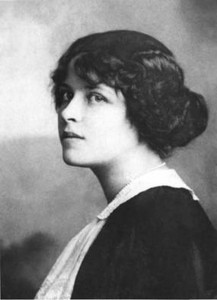 Крандиевская-Толстая Наталья Васильевна (21 января 1888 - 17 сентября 1963) – русская поэтесса.Известна не только своим творчеством, но и большой ролью, которую сыграла в жизни своего мужа – Алексея Николаевича Толстого, при котором исполняла обязанности личного секретаря. Приходится бабушкой современной российской писательнице Татьяне Толстой.Встреча с Алексеем ТолстымКогда Наталье Крандиевской было 26 лет, она второй раз повстречалась с Алексеем Николаевичем Толстым. (Первая встреча, состоявшаяся в редакции одного из журналов в 1906 году, не произвела на Наталью впечатления – ни сам Толстой, ни его стихи ей не понравились). Однако в 1914 году, накануне Первой мировой, перевернувшей всю привычную жизнь страны, на одном из обедов, Толстой и Крандиевская вновь встретились. В этот раз они беседовали, говорили о жизни и смерти, и нашли немало точек для соприкосновения.В то время отношения Толстого с Софьей Дымшиц подходили к концу. Разрыв был неизбежен, и встреча с Крандиевской, вероятно, лишь немногим подтолкнула этот процесс.Влюбчивая природа Толстого уже через год дала о себе знать: отправившись на фронт в качестве корреспондента «Русских ведомостей», он страстно влюбился в балерину Маргариту Кандаурову, которой было всего семнадцать. О своей страсти к этому «цветку» и «лунному наваждению» Толстой без зазрения совести писал Наталье Крандиевской. Тем не менее, Маргарита Кандаурова отказала Толстому, и тот сделал предложение Наталье. Она его приняла.Оба бракоразводных процесса были тяжёлыми. Тем не менее, Наталья Крандиевская ушла с семилетним сыном Фёдором от первого супруга и вышла замуж за графа Толстого. В 1917 году у них родился сын Никита.Эмиграция и возвращениеК моменту заключения брака Алексей Толстой имел весомое литературное имя, готовил к изданию десятый том собственных сочинений, и мог содержать семью на писательские заработки. Однако поженились Толстой и Крандиевская накануне тяжелейших исторических потрясений, выпавших на долю России.В суровые годы революции и разрухи ценность книг стала определяться их способностью гореть в печке-буржуйке. Жить в Москве стало тяжело, пайки графской семье не выдавали. Возникла и угроза физической расправы над «сиятельствами». После известия о расстреле царской семьи антрепренер Алексея Толстого сумел организовать писателю творческое турне по Украине, с направлением на белогвардейский юг. Под этим предлогом Толстой с женой, сыном и пасынком покинул Россию.В 1918 году семья оказалась в Одессе. В 1919 году здесь же вышел второй сборник Натальи Крандиевской – хотя мало кто его заметил в бурных событиях окружающей действительности.На юге Украины в то время собралось немало будущих эмигрантов, бежавших от революции. Все ждали побед белогвардейских генералов – Деникина, Врангеля, Колчака. Наталья Крандиевская очень положительно о них отзывалась и надеялась на победу. Несмотря на весьма осторожные высказывания о революции Алексея Толстого, вряд ли стоит сомневаться в том, что и у него были похожие настроения. Как бы то ни было, после поражения белогвардейцев Толстой с семьёй немедленно эмигрировал в Париж.В Париже Толстые бедствовали. Толстому почти ничего не удавалось опубликовать, хотя он писал очень много (в Россию он вернётся с несколькими законченными произведениями, которые принесут ему славу). Заботы по выживанию взяла на себя Наталья Крандиевская-Толстая. Пройдя за три месяца курсы кройки и шитья, она стала шить модные платья тем эмигранткам, которым удалось сохранить состояние, а затем и капризным, знающим толк в хорошей одежде француженкам.Эту беззаветность, жертвенность Толстой в то время очень ценил. В первом романе знаменитой трилогии «Хождение по мукам», в романе «Сёстры», Толстой вывел в утончённом, женственном, беззаветно любящем образе Кати свою жену. «Катя – это всё Наталья Васильевна», - говорил он.Жизнь в Париже, хотя заработки Натальи облегчили положение семьи, не сложилась. Толстые не научились заигрывать с колонией русских эмигрантов, не стали «своими». В 1921 году они уехали в Берлин.В Берлине, где имелось с три десятка русских издательств, Толстому кое-что удалось опубликовать. В 1922 году выходит сборник и у Натальи Крандиевской-Толстой: «От лукавого». Казалось, жизнь налаживается. Родился сын Дмитрий.Однако «своими» в эмиграции Толстые так и не стали. Похоже, что Толстой уже по дороге в Берлин решил вернуться на родину. Одной из причин стал вопрос четырёхлетнего Никиты, заданный Наталье Крандиевской-Толстой: «Мама, а что такое сугроооб?», заданный с явственным французским акцентом. Этот момент очень неприятно поразил Толстого, переживавшего, что его сын на чужбине не узнает, что такое «сугроб». Речь шла, конечно, не столько о снеге, сколько о потере русского языка и культуры…В Берлине Толстой сотрудничал с газетой «Накануне», имевшей явную просоветскую направленность. Тем самым «красный граф» подготовил себе почву для возвращения в советскую Россию, но испортил отношения с русской эмиграции. «Не жму руки вам», - ответила в открытом письме Толстому Марина Цветаева.Наталья Крандиевская-Толстая не возражала против возвращения на родину. Правда, сама она, в отличие от мужа, не смогла перестроиться внутренне, а в новой России её «буржуазная» лирика никому не была нужна. Но для Натальи Васильевны гораздо важнее была карьера мужа. В 1923 году они возвращаются из эмиграции.Литературный секретарь мужаВ годы, прожитые с Алексеем Толстым после эмиграции, Наталья Толстая-Крандиевская полностью отошла от литературы. Во-первых, её поэзия не соответствовала духу советской эпохи. Во-вторых, всё больше времени отнимали заботы о семье и, в особенности, – о делах мужа.Наталья Васильевна Толстая-Крандиевская в 1923 – 1935 годах, по сути, стала личным секретарём активно пишущего супруга.Воспоминания Натальи Толстой-Крандиевской о тех временах рисуют её типичный рабочий день: звонки в Лондон, Берлин – издателям и агентам; ответы на телефонные звонки; заботы о детях; приём корреспонденции, посетителей; переписывание текстов Алексея Толстого; организация званых обедов и ужинов, подбор хороших вин к приходу званных гостей супруга; поездки по магазинам по всем надобностям большой семьи; уход за домом; звонки и визиты в Госиздат, Союз писателей… И упрёки мужа «Ты задерживаешь работу», - например, если вовремя была не переписана страница к «Буратино».Ценил ли заботы жены Алексей Толстой? Сам он считал фронт и женитьбу на Наталье Крандиевской жизненными и творческими рубежами. Толстому нравилось, что Наталья Васильевна считает, что любовь женщины призвана «оберегать, охранять». Толстой считал, что это правильно, и воспринимал заботы жены как должное.Но постепенно отношение Толстого к жене стало меняться. В 1935 году он был знаменитым, богатым пятидесятитрёхлетним мужчиной, входящим в круг советской элиты. Его интересовали женщины. Вместе с переутомлением, «отсутствие личной жизни» (к супруге он явно охладел) делали писателя раздражительным. Начались приступы ярости.Толстой перестал ценить мнение жены. Появились разногласия, касающиеся окружения семьи.Надо признать, что в условиях надвигавшегося террора, при сгущавшихся над СССР тучах, Наталья Васильевна недостаточно понимала, какую важность для Толстого (да и для всей семьи) имеют связи с таким людьми, как глава НКВД Ягода. Или не хотела понимать. Алексей Толстой, стремившийся сохранить в зыбкое время своё положение в стране, называл позицию жены «чистоплюйством» и «крандиевщиной».Кто из них был прав? Во всяком случае, террор миновал Толстого и его близких.Последовали и измены. Например, уже через две недели молоденькая секретарша Толстого оказалась в его постели. Наталья Васильевна сцен не устраивала, оправдывая тягу мужа к «молоденьким». Толстой же не считал нужным сдерживать свои порывы.Разрыв, таким образом, надвигался, и в 1935 году «красный граф» оставил семью. Он женился на 29-летней Людмиле Баршевой.Наталья Крандиевская, которой тогда было 47 лет, тяжело переживала разрыв, и была склонна, по своему характеру, во всём винить исключительно себя. Впрочем, к ней приходят и другие мысли, которые она в том числе высказывает в стихах: о своей жертве, о том, что стала «тенью» мужа, пренебрегла «целым миром… для одного тебя, чтоб тенью у ног твоих покорно лечь».Но Наталья Крандиевская, несмотря на предательство графа Толстого, так и не смогла его забыть. После его смерти в 1945 году она два послевоенных года писала стихи, посвящённые его памяти.Новый этап поэтического творчестваРазрыв с Алексеем Толстым, тяжёлый для сердца любящей женщины, оказался на удивление благотворным для Натальи Крандиевской как поэтессы. Она вновь начала писать.Впрочем, публиковаться не стремилась: в конце 30-х годов для её лирики это было малореально.Ярким всплеском ознаменовалось творчество Натальи Крандиевской в годы войны. Несмотря на предложение бывшего супруга, из осаждённого Ленинграда она не уехала, написав в стихах Толстому, который к «сытой жизни» звал её «в гости», гордый отказ: «Утешусь гордою мечтою — за этот город умирать!».В блокадном Ленинграде Крандиевская пишет стихи, дневник. Стихотворный цикл «В осаде» полон сильнейших строк: «В кухне крыса пляшет с голоду…».К сожалению, эти стихи не были опубликованы во время войны – иначе бы Наталья Крандиевская прочно вошла бы в орбиту известных советских поэтов. Хотя в 1943 году состоялся её творческий вечер, и на сборник стихов «Дорога…» уже был подписан договор с издательством, но дальнейшая литературная карьера опять не заладилась.Смерть Алексея Толстого выбила Наталью Васильевну из колеи. Затем последовал новый удар: партийные постановления о журналах «Звезда» и «Ленинград», а также печально известный доклад Жданова о Зощенко и Ахматовой. Наталья Крандиевская была отнесена издателями в ранг «опальных» поэтов, издательство отказалось от печати сборника.НаследиеПоследние годы жизни Наталья Васильевна Крандиевская прожила в Ленинграде, в заботах о детях, внуках. Надо сказать, что, хотя судьба Натальи Крандиевской как не до конца реализовавшееся поэтессы была печальна, как женщина, она сумела реализовать себя полностью. Продолжив воспитательную традицию Крандиевских, Наталья дала семье то, что в своё время дали ей родители.Сыновья и внуки Крандиевской стали известными людьми (композиторами, физиками, филологами, историками, общественными деятелями и т. д.), правнуки выбрали творческую стезю – это известный российский дизайнер Артемий Лебедев и фотограф Алексей Лебедев. А обе внучки Алексея Толстого и Натальи Крандиевской пошли по литературному пути: это Наталья и Татьяна Толстые.Что касается творческого наследия Натальи Васильевны Крандиевской 1935 – 1963 годов, не оценённого в СССР, то они были изданы посмертно. Наталья Васильевна Крандиевская-Толстая умерла 17 сентября 1963 года, но с её наследием мы имеем возможность ознакомиться: это стихи в сборниках «Дорога» и «Вечерний свет», блокадный дневник, воспоминания о культурной жизни России эпохи Серебряного века.№4.Толстая Татьяна Никитична (р. 1951), прозаик. 
Родилась и выросла в Ленинграде в многодетной семье профессора физики, сына известного русского писателя А.Н.Толстого. 
Окончила отделение классической филологии Ленинградского университета. 
Выйдя замуж за москвича, переехала в Москву, работала корректором. Первый рассказ Т.Толстой "На золотом крыльце сидели..." был опубликован в журнале "Аврора" в 1983. С того времени вышло в свет 19 рассказов, новелла "Сюжет". Тринадцать из них составили сборник рассказов "На золотом крыльце сидели..." (Факир", "Круг", "Потере", "Милая Шура", "Река Оккервиль" и др.). В 1988 - "Сомнамбула в тумане". 
Толстую относят к "новой волне" в литературе, называют одним из ярких имен "артистической прозы", уходящей своими корнями к "игровой прозе" Булгакова, Олеши, принесшей с собой пародию, шутовство, праздник, эксцентричность авторского "я". 
О себе говорит: "Мне интересны люди "с отшиба", т.е. к которым мы, как правило, глухи, кого мы воспринимаем как нелепых, не в силах расслышать их речей, не в силах разглядеть их боли. Они уходят из жизни, мало что поняв, часто недополучив чего-то важного, и уходя, недоумевают как дети: праздник окончен, а где же подарки? А подарком и была жизнь, да и сами они были подарком, но никто им этого не объяснил". 
В последние годы Татьяна Толстая живет и работает в Принстоне (США), преподает русскую литературу в университетах. 
Краткая биография из книги: Русские писатели и поэты. Краткий биографический словарь. Москва, 2000.№6Биография писателяТолстая, Татьяна Никитична — известнейшая российская писательница, популярный публицист и яркая телеведущая. Известна, как последователь определенных веяний с некоторыми тенденциями современной литературы такого направления, как модернизм, постмодернизм и реализм. Родилась третьего мая 1951 году в Ленинграде, в дружеской многодетной семье. Имеет определенные корни от писателя Алексея Толстого и поэта Михаила Леонидовича Лозинского. После успешного школьного окончания, Татьяна поступает в желанный Ленинградский университет и почти одновременно выходит замуж, после чего переезжает в огромнейшую Москву, где и начинается ее карьера корректором. В этом — же готовы публикуются первые произведения и статья критического характера. Несмотря на тот малозначимый факт, что Толстую советская критика воспринимает как — то настороженно, большинство разделяются в существующих мнениях на счет гениальности и "густоте" прозы на своеобразную тематику - «городские сумасшедшие». С 1990 года писательница ведет литературную преподавательскую деятельность в США, колледже Скидмор. Через год Татьяна идет по пути к журналистике, попутно издавая первый толковый роман «Кысь». Благодаря особенной манере авторства, с тонкими нотками неомифологизма, сказочности и уникальных приемах контрастности, Толстая известна, как популярнейший автор двадцати четырех рассказов.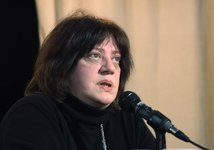 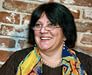 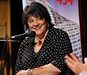 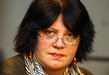 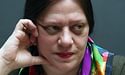 №7Творчество Татьяны ТолстойВ интервью изданию «Украинская Правда» Татьяна Толстая подробно рассказала, почему начала писать рассказы. По её признаниям, в 1982 году у неё были проблемы со зрением и она решила сделать операцию на глаза, которую в то время проводили с помощью надрезов бритвой. После операции на втором глазу она долгое время не могла находиться при дневном свете.Так продолжалось долго. Я повесила двойные занавески, выходила на улицу только с наступлением темноты. Ничего не могла делать по дому, ухаживать за детьми не могла. Читать тоже не могла. Через три месяца это всё проходит и начинаешь видеть так неожиданно чётко… То есть весь импрессионизм уходит, и начинается полный реализм. И вот накануне этого я почувствовала, что могу сесть и написать хороший рассказ — от начала и до конца. Так я начинала писать[17].— Татьяна ТолстаяПисательница говорила, что в число её любимой литературы входит русская классика. В 2008 году её персональный читательский рейтинг составляли Лев Николаевич Толстой, Антон Павлович Чехов и Николай Васильевич Гоголь[18]. На формирование Толстой как писателя и человека сильно повлиял Корней Иванович Чуковский, его статьи, мемуары, воспоминания, книги о языке и переводы. Писательница особенно выделяла такие работы Чуковского, как «Высокое искусство» и «Живой как жизнь», и говорила: «Кто не читал — очень советую, потому что это интереснее, чем детективы, и написано потрясающе. И вообще он был одним из самых гениальных русских критиков»[19].Толстую относят к «новой волне» в литературе. В частности, Виталий Вульф писал в своей книге «Серебряный шар» (2003): «В моде писатели „новой волны“: Б. Акунин, Татьяна Толстая, Виктор Пелевин. Талантливые люди, пишущие без снисхождения, без жалости…»[20]. Её называют[кто?] одним из ярких имён «артистической прозы», уходящей своими корнями к «игровой прозе» Булгакова, Олеши, принесшей с собой пародию, шутовство, праздник, эксцентричность авторского «я»[18]. Андрей Немзер так высказался об её ранних рассказах: «„Эстетизм“ Толстой был важнее её „морализма“»[7].Татьяну Толстую также часто относят к жанру «женской» прозы, наряду с такими писательницами, как Виктория Токарева, Людмила Петрушевская иВалерияНарбикова[21]. Ия ГурамовнаЗумбулидзе в своём исследовании «„Женская проза“ в контексте современной литературы» писала, что «творчество Татьяны Толстой находится в одном ряду с выразителями той тенденции современной русской литературы, которая заключается в синтезе определённых черт реализма, модернизма и постмодернизма»[22].№8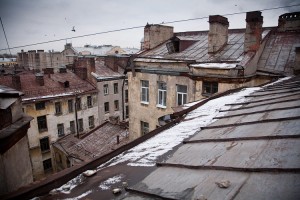 «…Я непременно куплю в Питере квартиру: я не хочу простой человеческой жизни. Я хочу сложных снов, а они в Питере сами родятся из морского ветра и сырости. Я хочу жить на высоком этаже, может быть, в четвертом дворе с видом на дальние крыши из окна-бойницы.    Дальние крыши будут казаться не такими ржавыми, какие они на самом деле, и прорехи покажутся таинственными тенями.  Вблизи все будет, конечно, другое, потрепанное: загнутые ветром кровельные листы, осыпавшаяся до красного кирпича штукатурка, деревце, выросшее на заброшенном балконе, да и сам балкон с выставленными и непригодившимися, пересохшими до дровяного статуса лыжами, с трехлитровыми банками и тряпкой, некогда бывшей чем-то даже кокетливым.Особенно хочется дождаться в питерской квартире поздней осени, когда на улице будет совершенно непереносимо: серые многослойные тучи, как ватник водопроводчика, сырость, пробирающая до костей, секущий, холодный ингерманландский дождь, длинные лужи, глинистые скверы с пьяными. Потом ранняя, быстрая тьма, мотающиеся тени деревьев, лиловатый, словно в мертвецкой, свет фонарей и опасный мрак подворотен: второй двор, третий двор, ужасный четвертый двор, только не оглядываться.Да, и еще длинные боковые улицы без магазинов, без витрин с их ложным, будто бы домашним уютом. Слепые темные тротуары, где-то сбоку простроченные шумящими, мокрыми, невидимыми деревьями, только в конце, далеко, в створе улицы – блеск трамвайного рельса под жидким, красным огнем ночного ненужного винного бара.Кто не бежал, прижав уши, по такой страшной бронхитной погоде, кто не промокал до позвоночника, кто не пугался парадных и подворотен, тот не оценит животное, кухонное, батарейное тепло человеческого жилища. Кто не слышал, как смерть дует в спину, не обрадуется радостям очага. Так что, если драгоценное чувство живой жизни притупилось, надо ехать в Питер в октябре. Если повезет, а везет почти всегда, – уедешь оттуда полуживой. Для умерщвления плоти хорош также ноябрь с мокрым, ежеминутно меняющим направление снеговым ветром, а если не сложилась осенняя поездка – отлично подойдет и март. В марте лед на реках уже не крепок, не выдержит и собаки, весь покрыт полыньями, проталинами, синяками, но дует с него чем-то таким страшным, что обдирает лицо докрасна за шестьдесят секунд, руки – за десять.Непременно, непременно куплю себе квартиру в Питере, слеплю себе гнездо из пуха, слюны, разбитых скорлупок своих прежних жизней, построю хижину из палочек, как второй поросенок, Нуф-Нуф. Натаскаю туда всякой домашней дряни, чашек и занавесок, горшков с белыми флоксами, сяду к окну и буду смотреть чужие сны…»
Из рассказа «Чужие Сны» (с) Т. Толстая№9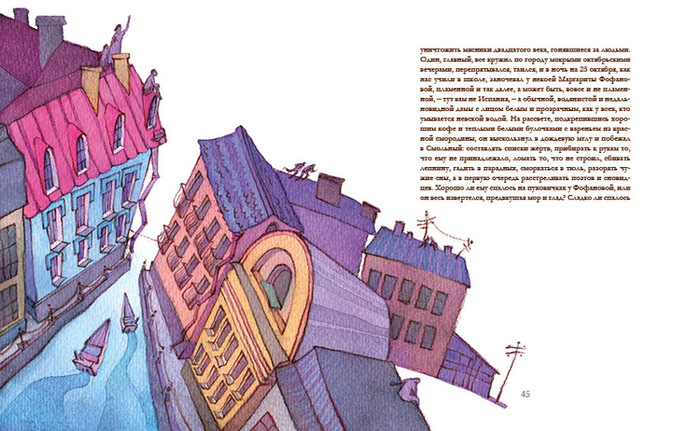 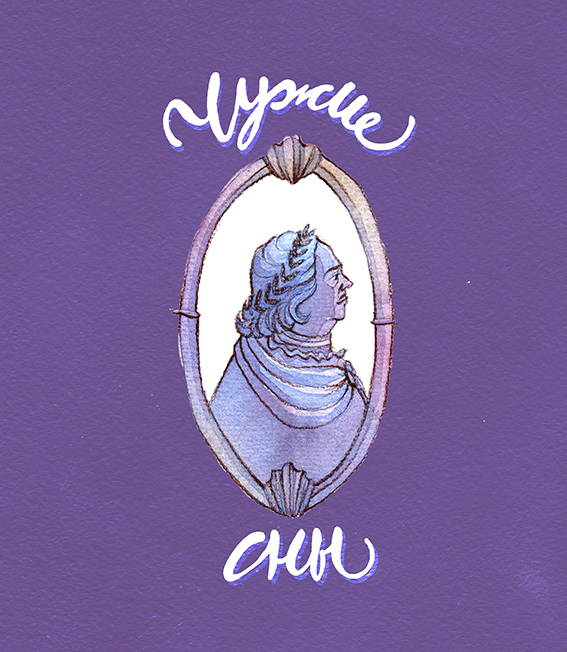 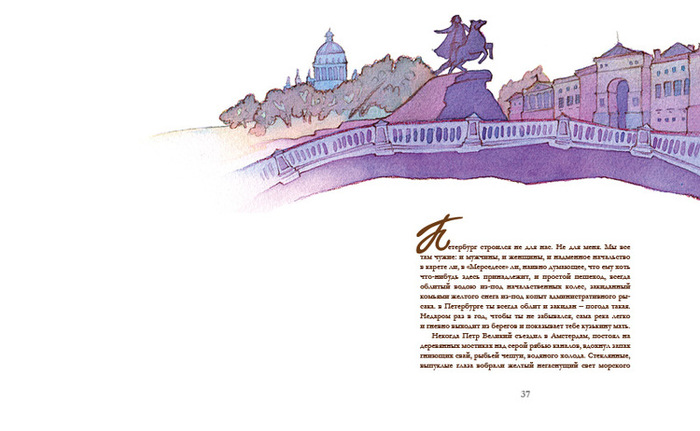 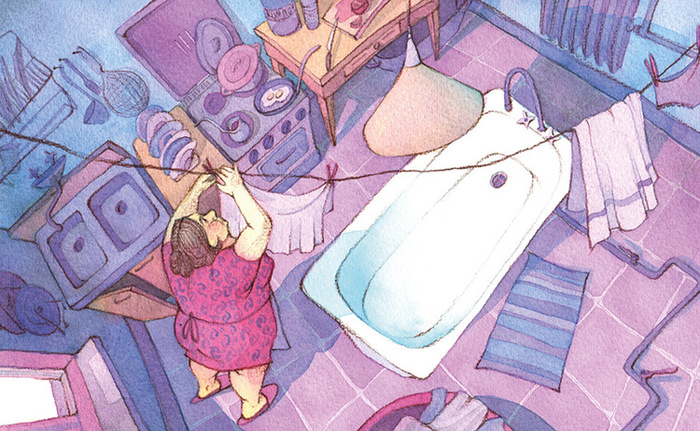 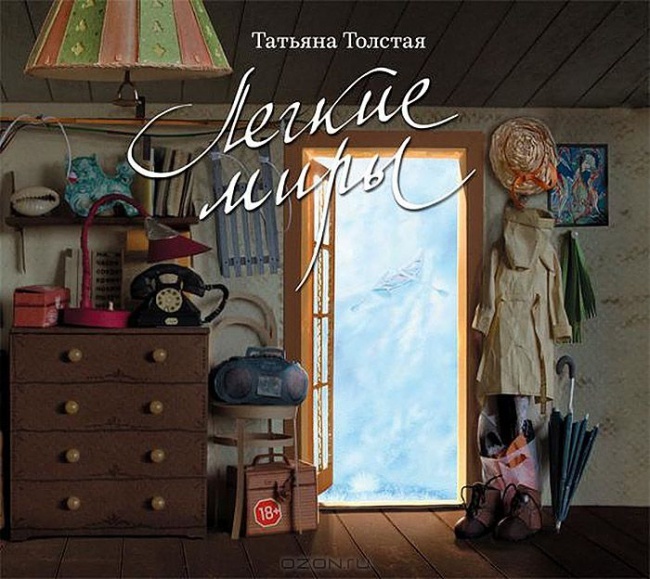 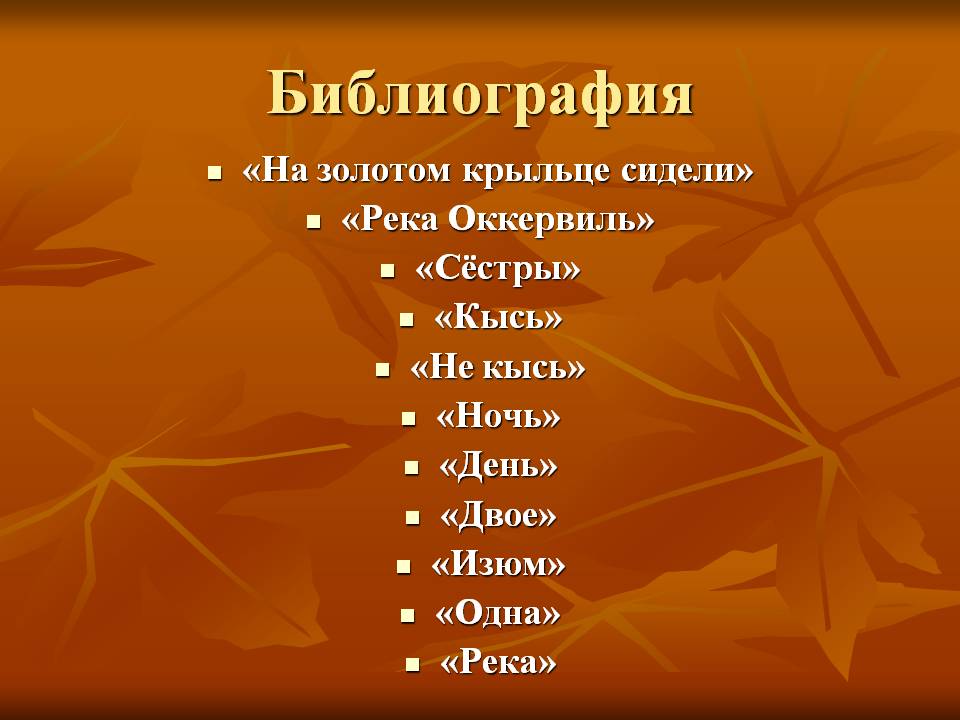 №10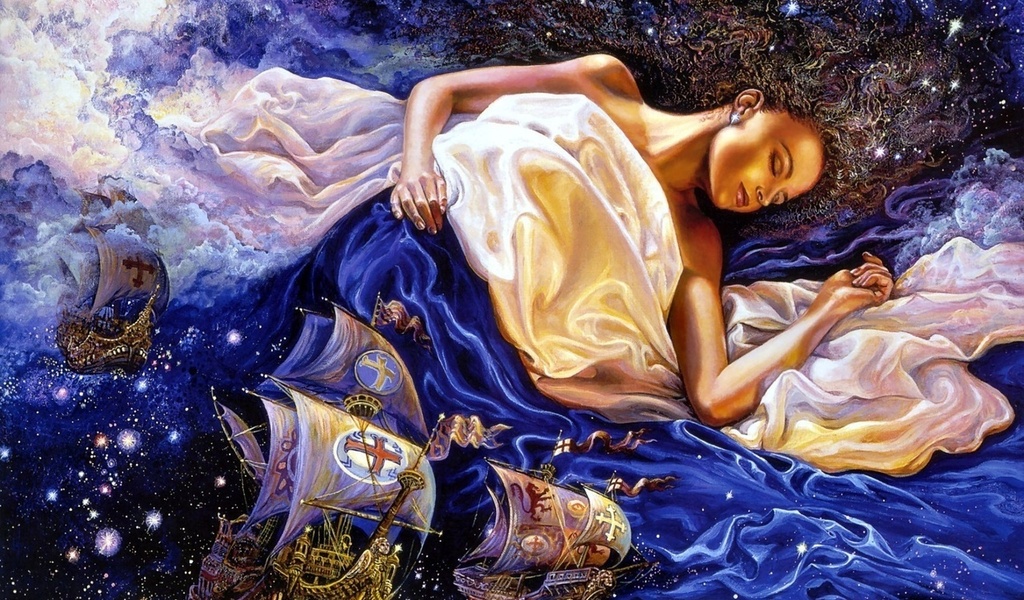 Мотивы сна, воды и города в цикле Татьяны Толстой «Зверотур»Селиверстова Ангелина СергеевнаСтудентка Дальневосточного федерального университета, Владивосток, РоссияЗа свою творческую биографию Т. Н.Толстая написала не так много рассказов, но выпустила немало сборников, варьируя их смысловое содержание благодаря включению-невключению одних и тех же произведений. Один и тот же рассказ в зависимости от сборника может приобретать новые смысл, трактовку и понимание, дополняясь новыми мотивами.Теорией мотива в отечественном литературоведении занимались многие исследователи, нам близки позиции литературоведов В. Е. Хализева, Б. И. Ярхо, М. Л. Гаспарова. И в качестве рабочего определения мотива мы используем такое: мотив – это значимый, повторяемый компонент произведения, связанный с сюжетом и композицией.«Зверотур» - фантастико-загадочный цикл, посвященный снам, состоящий из 5 рассказов («Зверотур», «Чужие сны», «Смотри на обороте», «Лилит», «Река Оккервиль») и одного эссе («Любовь и море»), которые до этого составляли содержание разных сборников. Так, рассказ «Лилит» входит в 8 сборников, а «Река Оккервиль» - в 9.Петербург в рассказе «Чужие сны» называется «городом чужих снов» [Толстая: 296], и в то же время это город на реке Неве, т. е. город на воде.В рассказе «Смотри на обороте» действие происходит в итальянском городе Равенне, когда-то окруженном морем. Но сейчас место моря занято болотом. Как море, так и болото семантически соотнесено с водой. Т. Н. Толстая называет Равенну «маленьким мертвым городом» [Толстая: 319], т. е. городом смерти. Смерть и сон связаны во многих культурах. Недаром смерть называют «вечным сном».«Любовь и море» - это эссе по чеховскому рассказу «Дама с собачкой», действие которого происходит в Ялте. А Ялта – это приморский город.Действие рассказа «Лилит» происходит в Москве. Главная героиня – загадочная женщина, которая всегда ездила в одном направлении в троллейбусе. Она называется ундиной, которая находится «там, где море шумит, как мертвая, покинутая своим обитателем ракушка, где под плеск волны всем белым и нежным, вечным как соль, снится придуманный дольний мир, обитаемый смертными» [Толстая: 357]. Вода и сон связываются ассоциативно.В рассказе «Река Оккервиль» связь города и воды видна уже в названии. Река Оккервиль – это река, находящаяся в городе «чужих снов» - Петербурге.И в последнем рассказе "Река Оккервиль" герой пробуждается, его иллюзии развенчиваются, и он начинает жить в реальном мире.Литература№11Современное чтение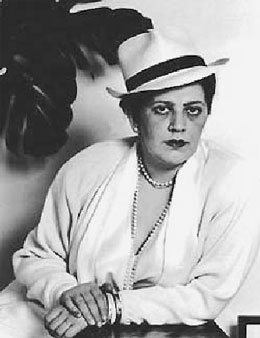 Евгения СафоноваЕвгения Викторовна Сафонова (1971) — учитель русского языка и литературы Петра-Дубравской средней школы (Самарская область); кандидат педагогических наук, доцент НОУ «Институт ТЕЛЕИНФО». Лауреат нашего конкурса «Я иду на урок» (2-е полугодие 2002 года).Творчество Татьяны Толстой на уроках в 11-м классеСовременная русская литература… Продолжение классических тенденций переплетено в ней с парадоксальным восприятием жизни и человека. Талантливых писателей немало. Учителя их знают, охотно читают и обсуждают новые книги. Нынешние школьные программы расширяют рекомендуемый список современной литературы, появляются новые имена и новые произведения уже известных авторов.Есть здесь, правда, одна подробность, объясняющая, почему для изучения в классе и для самостоятельного чтения список современных авторов предлагается традиционно узкий. Учителя говорят об этом приблизительно так: “Книги интересные, но вслух прочесть их с учащимися не могу”. О чём идёт речь, ясно без комментариев.Тем не менее современная литература — это литература новой эпохи, эпохи “детей”. “Отцы” отрицают зачастую новое искусство как чуждое, непонятное; молодым же оно ближе, доступнее, поэтому приобщение учащихся к разумному диалогу с современным искусством, рассмотрение его положительных и отрицательных сторон необходимо. Надо пользоваться широкими возможностями для выбора произведений, отвечающих требованиям настоящего искусства и не противоречащих задачам воспитания. Наша современная литература, надеюсь, перестаёт быть идеологическим рупором, она ставит в центр своего внимания проблемы человеческой индивидуальности, через познание внутреннего мира человека приближается к познанию сущности, души мира.Представление учащимся творчества Татьяны Толстой обусловлено огромным желанием показать старшеклассникам, что художественная литература нашего времени достойна внимательного прочтения, интересна своеобразным раскрытием нравственных аспектов, необычна своим неординарным, аллюзионным, экзистенциальным подходом к изображению героев. В то же время она — продолжение великой русской классики на новом витке.Татьяна Никитична Толстая (род. 1951) — известная писательница. Она автор рассказов, статей, эссе, романа «Кысь». Современная критика определяет её новеллистику как литературу, направленную на исследование социально-психологических и нравственных вопросов современной жизни. Новеллы Татьяны Толстой — благодатный материал для чтения и обсуждения в классе, они лиричны, остроумны и ироничны.Знаменитая фамилия неслучайна. В роду писательницы выдающиеся мастера художественного слова: дед по отцовской линии — писатель Алексей Николаевич Толстой, дед по материнской линии — Михаил Леонидович Лозинский, знаменитый переводчик и незаурядный поэт эпохи Серебряного века. Сама Толстая вошла в литературу “твёрдо, независимо и спокойно”, имя ей сделали первые же опубликованные рассказы.На уроках в старших классах предлагаем обратиться к двум новеллам Татьяны Толстой, отражающим многосторонний талант их автора, — «На золотом крыльце сидели…», «Пламень небесный».Поясним этот выбор. На школьных уроках в первую очередь внимания заслуживают рассказы Толстой о детях, их мировосприятии. Ребёнок для неё — герой особый, воспринимающий мир как загадочную сказку. Новелла «На золотом крыльце сидели…» — о детстве. Новелла «Пламень небесный» имеет глубоко нравственное содержание, предостерегает нас, благополучных и довольных собой, от нас же самих.Так как система уроков ставит целью познакомить учащихся с новеллистикой Татьяны Толстой, с проявлением художественного стиля писательницы, то вначале необходимо уточнить следующие литературоведческие понятия: стиль писателя и новелла как литературный жанр.Новелла (итал. — новость) — малый прозаический жанр, отличающийся динамичным, стремительно и часто парадоксально развивающимся сюжетом, композиционнойвыверенностью. Изображение событий преобладает над изображением характеров, мотивировка действия часто бывает парадоксальной.Раскройте содержание таких понятий, как индивидуальный стиль писателя, стиль художественного произведения, отсутствие стиля.Перечислите элементы художественной формы, слагающие литературный стиль.— Что вы можете сказать о развитии жанра новеллы в русской литературе?— Какие писатели работали в этом жанре?— В чём отличие новеллы от простого рассказа?Стиль. Для современного понимания литературно-художественного стиля существенно следующее: 
1) стиль является выражением глубокой индивидуальности; 
2) он обладает эстетическим совершенством; 
3) он представляет собой содержательную форму; 
4) он является свойством всей художественной формы произведения, а не только его речевой стороны, которая, впрочем, имеет для литературного стиля важнейшее значение. 
Итак, стиль — это эстетическое единство всех сторон и элементов художественной формы, обладающее определённой оригинальностью и выражающее некое содержание. Слагаясь в стиль, все элементы формы подчиняются единой художественной закономерности, обнаруживают наличие организующего принципа. Так, главным стилевым принципом, закономерностью стиля новелл Толстой становится сказочность поэтики, которая проявляется в каждой “клеточке” повествования.Проследим, как реализуется этот принцип в выбранных рассказах.Сначала рассмотрим новеллу «На золотом крыльце сидели…». Название служит одновременно и эпиграфом. Первая строчка известной считалки относит читателя к источнику всего творчества писательницы — к детству. Для детей в её рассказах лицо сказки и есть лицо жизни, никакого зазора между фантазией и реальностью не возникает. Сюжет новеллы представляет собой воспоминания о детстве, которое представляется чудесной страной “без конца и края”, “без границ и заборов”, “в шуме и шелесте”… В детстве-сказке любое событие необыкновенно, удивительно. Взрослая жизнь кажется далёкой-далёкой — “через сто лет”;смерть вообще невероятной. Как в настоящей сказке, в детстве есть чудо-страна — родной дом и сад, волшебные превращения — смена времён года, злая царица — соседка Вероника Викентьевна, “заколдованный принц” — дядя Паша, пещера Аладдина — заветная комната соседского дома, волшебные часы и многое другое.Сказочность придаёт стилю Толстой особого рода праздничность, выражающуюся прежде всего в неожиданных сравнениях и метафорах. Метафоры Толстой одушевляют всё вокруг. Метафора, как сказал исследователь её творчества Александр Генис, — “главное орудие Толстой, это её волшебная палочка, возвращающая быль в сказку”. Обратимся к главным образам новеллы, попробуем раскрыть заложенную в них метафору.“Вначале был сад. Детство было садом…” — так начинается повествование. И далее рассказывается о сказочно-волшебном мире детства, которое шелестит листвой чудесного сада.Почему детство воспринимается именно как сад? Что в этом образе особенно дорого детским воспоминаниям? Какие сказочные элементы присутствуют в образе сада?В описании используются и эпитеты, и сравнения, и олицетворения. Но особое внимание при анализе следует уделить цветописи.Какие краски детства сохраняет память? Какого цвета детство?“Золотой на солнце, светло-зелёный в тени сад”, “белые розы и грибы”, “красная персидская сирень”, “огуречные детёныши в розетках оранжевых цветов…”. Образ сада светлый и праздничный.Далее обращаемся к образам героев новеллы. Прежде всего учащиеся должны назвать образы детей, от лица которого ведётся повествование.— Какими они предстают перед нами?— Рисует ли автор их портреты? (Описание внешности и характера нет в тексте.)— С помощью каких приёмов создаётся целостность образа?— Какие композиционные признаки новеллы обращают на себя внимание?— Обратившись к тексту, покажите, что и как мы узнаём о внутреннем мире героев через поступки, переживания, отношения к миру и взрослым, речевые характеристики.— Каким видят окружающий мир дети?Одиннадцатиклассники находят приёмы изображения персонажа в тексте, удивляясь и улыбаясь наивности, чистоте и лёгкости детского взгляда на жизнь, открытого приятия любого явления и происшествия как маленького чуда — сказочности восприятия и всеприятия жизни. То, что взрослому кажется обычным и бытовым, ребёнку представляется необыкновенным и заманчивым.Другие люди также воспринимаются детьми сквозь сказочную призму.Образ Вероники Викентьевны, которая живёт на соседней даче, представляется им образом царицы — “самой жадной женщины на свете”, “белой огромной красавицы” с “пальцами прекрасной купчихи в ягодной крови”, измучившей своей жадностью и жестокостью бедного дядю Пашу. Это образ злой ведьмы.Дядя Паша, муж “страшной женщины”, сохранился в воспоминаниях совершенно другим сказочным героем:“Халиф на час, заколдованный принц, звёздный юноша, кто дал тебе эту власть над нами, заворожёнными, кто подарил тебе эти белые крылья за спиной…” Попасть к нему в гости — всё равно что распахнуть дверь в пещеру Аладдина: “О комната! О детские сны! О дядя Паша — царь Соломон!” Его дом — запретная сказка, которая наконец-то открылась, перед которой благоговеешь и которая, конечно же, никогда не кончится!..Но нельзя навсегда остаться в детстве.— Меняется ли представление о мире и жизни с течением времени? Подумайте, какую роль в новелле играет время — прошлое, настоящее и будущее?— Что есть жизнь? Какова она? Меняется ли представление о ней по ходу повествования?Ключевым словом в рассказе является слово “жизнь”. Проведём в классе работу по тексту: попросим учащихся выписать фразы с этим словом и проанализировать их.“Жизнь вечна. Умирают только птицы” — восприятие бесконечности жизни детьми и невозможности смерти. Это основа оптимистического, лёгкого отношения к миру и его явлениям.“Жизнь всё торопливее меняла стёкла в волшебном фонаре” — следующий этап взросления — юность, волшебное время, пролетевшее очень быстро. “И, оглянувшись однажды… мы ощупали дымчатое стекло, за которым, прежде чем уйти на дно, в последний раз махнул платком наш сад”.“Как глупо ты шутишь, жизнь!” Пыль, прах, тлен. “Вынырнув с волшебного дна детства, из тёплых сияющих глубин, на холодном ветру разожмём озябший кулак — что, кроме горсти сырого песка, унесли мы с собой?” Мир взрослой жизни представлен контрастом миру детства. Главная причина в том, что исчезает сказочное, праздничное восприятие жизни как подарка, ежеминутного чуда.Образ времени представлен в новелле образами золотой Дамы и Кавалера — “хозяев Времени”: “Дама бьёт по столу кулаком, и тоненький звон пытается проклюнуть скорлупу десятилетий”.— Как вы понимаете метафору — “скорлупа десятилетий”?— Почему мир оказывается благожелательным детям и враждебным взрослым?— И всё-таки светлые или тёмные начала одерживают верх над происходящим?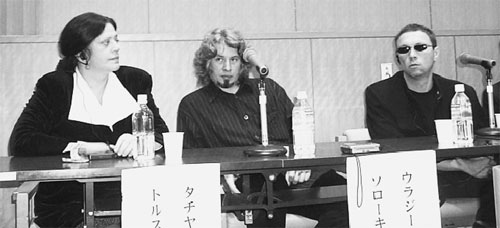 Обратимся к новелле «Пламень небесный». Некто Коробейников, проходящий лечение в санатории “по поводу язвы”, каждый вечер, преодолевая несколько километров, приходит на дачу, хозяева которой с удовольствием слушают его забавные истории. Но появившийся в дачном обществе Дмитрий Ильич рассказывает о Коробейникове неприятную историю. Ежедневные визиты Коробейникова теперь становятся неприятными, назойливыми. Коробейников растерян и не понимает причин перемен в отношении себя. Потом оказалось, что Дмитрий Ильич пошутил. Человек оправдан, но отношение к нему на даче остаётся по-прежнему холодным и тяжёлым.В одном интервью Татьяна Толстая говорит о себе: “Мне интересны люди «с отшиба», то есть к которым мы, как правило, глухи, кого мы воспринимаем как нелепых, не в силах расслышать их речей, не в силах разглядеть их боли. Они уходят из жизни, мало чего поняв, часто недополучив чего-то важного, и уходя, недоумевают как дети: праздник окончен, а где же подарки? А подарком и была жизнь, да и сами они были подарком, но никто им этого не объяснил”.Главный герой, у которого даже имени в рассказе нет (кстати, почему?), очень болен, и тем не менее каждый вечер в сумерках приходит на чужую дачу.— В чём причина этих визитов? Что дают они самому Коробейникову?Приступая к анализу, учащиеся должны увидеть ещё один внутренний стилевой принцип, присущий большинству рассказов Толстой, — принцип контраста. Композиционный принцип контраста воплощается на всех уровнях повествования.Контрастом является убогая и холодная обстановка и атмосфера санатория и жизнерадостная, непринуждённая жизнь на даче. Мир санатория болезнен: там жизнь остыла, “огни пригашены” — это еле теплится жизнь, остывают и исчезают в ней радости; цветовая гамма навевает ужас — “кровати там белые, и тумбочки белые”, и стены, и лампы, и всё-всё. А за окнами — “август горит золотом, зеленью и синевой”. Во всей прозе Толстой детали небогатого пейзажа, примелькавшиеся, казалось, вещи непременно попадают в унисон с внутренним состоянием персонажа. Эти ожившие картины говорят о герое даже больше, чем всезнающий автор. Дачный мир для больного человека — та сказка, своего рода утопия, в которой хочется укрыться, отогреться душой, спастись от предчувствуемой беды. На даче болезнь отступает, там другая жизнь — сказочная, волшебная. Сказка, таким образом, является основой повествования и в этой новелле. Сказочное мироощущение предстаёт здесь как модель созидания индивидуальной поэтической утопии, в которой единственно и можно жить, спасаясь от одиночества, болезни, житейской неустроенности: “Но ему тут хорошо, на этой даче, так всё непринуждённо, что он про свои боли как-то забывает”.По принципу контраста новелла делится на две противопоставляемые части: первая часть — Коробейникова с удовольствием принимают на даче; вторая часть — его никто не желает видеть. Автор мастерски показывает, как одно и то же воспринимается людьми по-разному, в зависимости от настроения, отношения, расположения.Попросим учащихся выписать все контрастные противопоставления из условно выделенных нами двух частей.Первая часть: “…милый человек. Несёт кусочек природы. Симпатично”; “Ой, он такой чудный, у него такие истории забавные”; “…милый и приветливый, — хорошо ему тут и день хороший, и воздух хороший, и роща, и люди, и уходить совсем не хочется”.Вторая часть: “…идёт гнусный Коробейников, несёт свой поганый гриб”; “…с ненавистью смотрит на Коробейникова”; “всё уже, всё, больше приходить не нужно, достаточно, мы больше не хотим”; “плетёт свою чушь про чудеса”.В области изобразительности стилевой принцип контраста проявляется в контрастных пейзажах. Сравним два пейзажа: “Август, птички уже не поют, но всё равно благодать. Сухо, лист желтеет и валится, кое-где гриб торчит”. — “Коробейников идёт неприютной рощей, стволы берёз озябли, и земля холодит сквозь ботинки, впереди тлеют огни санатория, юдоли скорби…” Пейзаж создаёт психологический настрой восприятия текста, помогает раскрыть внутреннее состояние героя, подготовить читателя к изменению в повествовании.— В чьём восприятии дан пейзаж? Автора или героя? Пейзаж, данный через восприятие героя, — знак его психологического состояния в момент действия. Ищет герой гриб, но и гриба уже нет. Сказка с её щедростью отвернулась от него.В новелле присутствуют и герои, противостоящие друг другу, даже противоборствующие: Коробейников и Дмитрий Ильич. Но в отношении их в новелле присутствует откровенный параллелизм: и портреты схожи, и способ привлечь к себе внимание, и желание быть самым желанным гостем. Они — соперники. Выпад Дмитрия Ильича смертелен для Коробейникова. Ему уже никогда не наслаждаться вниманием аудитории, более того — никогда не выздороветь. Сказочный мир закрыл перед ним свои двери. Сюжет выстраивается в жестокую схему, герою нет места среди здоровых и сильных.Писательница, несомненно, сочувствует ему и понимает его обиды и боли. Это жизнь коварна, непонятна, безысходна. Но только ли жизнь во всём виновата? В области психологизма стилевая контрастность воплощается в постоянной внутренней борьбе человека, в противопоставлении сознания и подсознания, во внутреннем голосе совести и нежелании прислушаться к нему ради спокойной, привычной жизни.— Почему новелла называется «Пламень небесный»?Дмитрий Ильич “забавно кается”, но прежнего отношения к Коробейникову уже не будет, “хоть он теперь вроде и обелён, всё равно зануда. Да и как-то привычно думать о нём плохо”. На другой день хозяевам “очень неловко”. И в этом “виноват” Коробейников. Жизнь на даче подразумевает лёгкость во всём: в церемонии приёма гостей, в манере общаться, в отношении к жизни и людям. Это та самая сказка, в которую все укрылись, чтобы отдохнуть от проблем реальности. А “ненавистный” гость взял и принёс в неё заботы и тревоги настоящей жизни. Дачники же не хотят “заставлять трудиться” свои души — ни жалеть, ни сочувствовать, ни извиняться. Ни мучиться от стыда. Пусть Коробейников навсегда покинет этот мир, пусть поскорее умрёт —“всем будет спокойнее”, дачная идиллия сохранится. Финальная кульминация повествования заставляет читателей глубоко и остро почувствовать одиночество и безысходность героя, человека, которого не пустили в счастливую сказку.Принадлежащая к послевоенному поколению россиян Татьяна Толстая пишет для своих современников — для нас и о нас. “Я когда пишу… для меня моё детство в запахах, ощущениях и звуках где-то на заднем плане должно присутствовать”. Как бы талантливо ни были написаны современные произведения, без живительного источника русской и мировой классики они вряд ли удостоились бы внимания читателей. Вспомним произведения о детстве Льва Толстого, А.Н. Толстого, И.А. Бунина, И.С. Шмелёва. Сопоставление художественных текстов прошлого и настоящего — ещё один предмет разговора и дискуссии на уроке, продолжение знакомства с литературой как единым культурным процессом.— Что нас так изумило в Толстой? Её своеобразие? Выбор тем, сюжетов, героев? Странность авторского к ним отношения, когда сострадание вовсе не отменяет иронии, а жестокая трезвость — романтической приподнятости?“Мир в прозе Толстой предстаёт как бесконечное множество разноречивых сказок о мире, условных, знающих о своей условности, всегда фантастических и потому поэтических”, — пишут о ней современные исследователи Н.Лейдерман и М.Липовецкий.Толстая рисует сознание современного человека, пытаясь понять причины его разлада с действительностью, — и уже поэтому так внимательна к тому, что можно назвать мечтой, фантазией, надеждой в таинственном мире личности.ЛитератураБулин Е. Откройте книги молодых // Молодая гвардия. 1989. № 3. С. 237–248.Генис А. Городок в табакерке. Проза Татьяны Толстой // Звезда. 1990. № 8. С. 147–150.Лейдерман Н.Л., Липовецкий М.Н. Татьяна Толстая // Лейдерман Н.Л., Липовецкий М.Н. Современная русская литература: Книга 3. М., 2001. С. 45.№12РОССИЙСКАЯ НАУЧНО-СОЦИАЛЬНАЯ ПРОГРАММА ДЛЯ МОЛОДЕЖИ И ШКОЛЬНИКОВ«ШАГ В БУДУЩЕЕ»Образ Петербурга в рассказе «Чужие сны» Т.Н.ТолстойИсследовательская работа на городскуюнаучно-практическую конференцию «За страницами твоего учебника» в рамках программы«ШАГ В БУДУЩЕЕ»	Автор:	Билиенкова Александра Андреевна, Россия,МОУ «Невонская СОШ №1» Усть-Илимского р-на, 11 классНаучный руководитель:	Билиенкова Ирина Александровна, учительрусского языка и литературы МОУ «Невонская СОШ №1» 2007 г.СодержаниеВведение………………………………………………………………,,,,,………		3-4Образ Петербурга в рассказе «Чужие сны» Т.Н Толстой:§1 Постмодернизм и художественный мир Т.Н Толстой…….....	5-6§2 Образ Петербурга в рассказе «Чужие сны» Т.Н Толстой……	7-14Заключение…………………………………………………………………………	15-16Список использованной литературы……………………………………………	17Введение Литература, как и наша жизнь, не стоит на месте. Она меняется, развивается и порой принимает причудливые и своеобразные формы. Читать тесты современных писателей-постмодернистов непросто. Они плохо поддаются логике, порой начисто отрицают привычные нам причинно-следственные связи. Стройная картина мира, который нам привычен и удобен, взрываются такими текстами изнутри. Природа и потусторонний мир встают в таких произведениях во весь рост, показывая нам непрочность наших представлений о мире, доказывая тщетность наших попыток загнать мир в привычные рамки. Читать такие произведения непросто, но нужно – это возможность хотя бы немного понять бегущее время. Поэтому исследование произведений постмодернизма актуально именно сейчас, когда меняющийся мир заставляет нас научиться по-новому мыслить и творитьСреди представителей современного постмодернизма обращает на себя внимание ни на кого не похожее творчество Татьяны Никитичны Толстой, произведения которой не включены в школьную программу по литературе и недостаточно изучено. Критики и литературоведы (А.Михайлов, А.Проханов, И.Штокман, А.Иванов) занимались вопросами своеобразия языка произведений Т.Толстой, использования художественных средств выразительности ее текстов, не обращая особого внимания на особенность образного строя ее произведений.  Поэтому нам показалось интересным выявить особенности образного изображения города на примере рассказа Т. Толстой «Чужие сны».Таким образом, цель нашей работы – проанализировать особенности образного изображения Петербурга в рассказе Т.Толстой «Чужие сны». Для достижения этой цели необходимо решить следующие задачи:- изучение литературы по теме;- выявление особенности нового литературного течения – постмодернизма и   особенностей художественного мира Т.Н Толстой;- анализ рассказа Т.Толстой «Чужие сны»- выявление ключевых образов рассказа, их роли  для раскрытия идеи произведения.Объектом нашего исследования является рассказ Т.Толстой «Чужие сны», предметом – особенности трактовки образов сна и стихии в этом рассказе.Метод исследования – образно-эстетический анализ текста, анализ литературы по изучаемой проблеме. Специальных исследований, касающихся этой проблемы, нет.В работе использованы следующие термины:Образ – универсальная форма отражения действительности в искусстве и, в частности, в литературе. Образ условно подобен реальности, но не копирует ее, а отражает в соответствии с законами художественности, то есть обобщает, типизирует. В образе сочетаются конкретность и обобщение. (1, с.128)Рассказ – жанр эпоса, основу рассказа обычно составляет одно событие или происшествие, хотя могут быть и более объемные темы, охватывающие длительные отрезки времени. В рассказе, как правило, одна сюжетная линия; впоследствии малого объема возрастает значимость каждого отдельного эпизода. (1, с.136)Работа состоит из введения, двух глав и заключения, приводится список использованной литературы.Образ Петербурга в рассказе «Чужие сны» Т.Н.Толстой§1.Постмодернизм и художественный мир Т.Н Толстой.Термин «постмодернизм» появился в годы Первой мировой войны. В 1947 году английский историк А.Тойнби употребил его для характеристики современной эпохи мировой культуры. Этот термин сразу «вошел в оборот» на Западе, а затем, с большим опозданием, - и в России. Еще в начале XX столетия мир казался прочным, разумным и упорядоченным, а культурные и нравственные ценности – незыблемыми. Человек четко знал, чем отличается «хорошее от плохого», «высокое» - от «низкого», «прекрасное» от «безобразного».  Ужасы Первой мировой войны потрясли эти основы. До XX века поэзия воспринималась как отражение высших, абсолютных ценностей: Красоты, Добра, Истины. Поэт был служителем-жрецом. 	Постмодернизм отменил все высшие идеалы. Потеряли смысл понятия высокого и низкого, прекрасного и безобразного. Все стало равнозначно и все одинаково дозволено. Теоретики постмодернизма объявили, что материалом для поэта должны служить не столько живая жизнь, сколько чужие тексты, картины, образы.  Примерно с конца 80-х постмодернизм приходит в Россию. Вокруг него начинаются ожесточенные споры, пишется множество статей.	Постмодернизм – термин, используемый для характеристики современной литературной и общекультурной ситуации. «Постмодернизм – сложный комплекс мировоззренческих установок и культурных реакций. Постмодернистское мышление – и в этом его отличие от прежних мировоззренческих систем – принципиально антииерархично, противостоит идее мировоззренческой цельности, отвергает саму возможность овладения реальностью при помощи единого метода или языка описания» Писатели-постмодернисты считают литературу, прежде всего фактом языка, поэтому они не скрывают, а напротив, подчеркивают условность, «литературность» создаваемых ими произведений, сочетают в одном тексте стилистику разных жанров и разных литературных эпох. В современной русской литературе к постмодернистам относят А.Битова, Сашу Соколова, Д.Пригова, Т.Кибирова, Л.Рубинштейна, Ю.Мамлеева, Д.Галковского и других. Одним из ярких представителей постмодернизма является Татьяна Толстая.Толстая Татьяна Никитична родилась в 1951 году в Ленинграде. Внучка Алексея Николаевича Толстого. Окончила филологический факультет Ленинградского университета. Первая книга рассказов «На золотом крыльце сидели» вышла в издательстве «Молодая гвардия», и Татьяна Толстая зарекомендовала себя как молодой писатель, подающий надежды.	«Татьяна Толстая пишет жестко, скупо, - замечает И. Штокман, - опровергая все наши невольные стереотипы так называемой женской прозы. Она пишет для того, чтобы высказаться, то есть сказать что-то свое, с полной ответственностью за это высказываемое, в ее речи нет слов необязательных и вялых. Это качество, которое присуще Татьяне Толстой, назвали бы чувством достоинства собственного слова»(5, с.25)	Другое счастливое качество Татьяны Толстой, по мнению А. Михайлова, – удивительное ощущение времени как чего-то материального, осязаемого. «Далеко не многим пишущим удается столь предметно показать «связь времен». Всякая деталь у Татьяны Толстой точна и выразительна»(2, с.12)  Но одних лишь деталей мало для совершенного художественного произведения.	А. Проханов отмечает, что «писательница очень любит своих героев, и положительных, и которых любить-то вроде бы не за что. Но автор не боится встать рядом с ними, взглянуть на них не свысока, их же глазами посмотреть вокруг, переболеть их болью, почувствовать их беду, разделить ее с ними. А, переболев, перечувствовав и перестрадав, найти и показать драгоценную радость существования, открыть во всякой на первый взгляд никчемной и бесполезной судьбе высшее счастье человеческой жизни как таковой. Человек же зачастую, прожив целую жизнь тоскливо и безрадостно, так и уходит, не поняв, какое счастье выпало на его долю»(5, с.128)  Вот эта мысль – основная в рассказах Татьяны Толстой. Вокруг нее все строится: и сюжет, и герои, и детали.	В сравнениях и пассажах Татьяны Толстой встречаются интересные и необычные: «…глядели, как льется через узкое жерло воронки постное тяжелое масло, густое, как тоска, бесконечное и вязкое, как Аравийская пустынь…»(5, с.125) Поэтика Толстой, таким образом, строится на особой работе со словом, на активном использовании ассоциативных рядов, на  образном отражении непознаваемого мира.	Татьяна Толстая –  «мастерица перевоплощений. Это ее путь к сердцу читателя. Техника писательницы сложна, изощренна, причудлива, способная удовлетворить вкусы самого взыскательного эстета и интеллектуала, она стимулирует в читателе дух сотворчества, надолго закрепляя в памяти отдельные образы или целые сцены» - пишет об особенностях стиля Толстой  А. Иванов.(3,с.98) Проза ее богата и разнообразна, поэтому для каждого возраста у нее найдется интересная и волнующая тема.	 Ее произведения, умные, изящные, виртуозно написанные, демонстрирующие безупречный эстетический вкус автора,  дают понять читателям, с какой высоты смотрит на них этот автор. При этом имя Татьяны Толстой – «раскрученный» издательский «брэнд».§2Образ Петербурга в рассказе «Чужие сны» Т.Н.ТолстойИзложить сюжет рассказа «Чужие сны» практически невозможно, так как он написан в стиле орнаментализма – стиле, основанном на «преобладании в повествовании словесного узора над событийным рядом». Фабульные причинно-следственные связи между повествовательными эпизодами утрачивают первостепенное значение, уступая место ассоциативным рядам. Важнейшее место в повествовательной структуре текста принадлежит лейтмотивам: фрагментарные, хаотично разбросанные эпизоды скрепляются в единое целое благодаря сквозным образам, пронизывающим все повествование.	Петербург в рассказе «Чужие сны» представляется городом-сном. Сон – это призрак, фантом, фантазия, которая стала реальностью: «С тех пор он видел сны. Вода и ее переменчивый цвет, ее обманные облики вошли в его сны и притворялись небесным городом, - золото на голубом, зеленое на черном» (4, c.5) Эпитеты «переменчивый» и «обманный» и глагол «притворялись» усиливают впечатление призрачности, обмана, неверности, уже заявленное образом сна.«Царь построил город своего сна, а потом умер, по слухам, от водянки. Он-то умер, а город-то остался, и вот, жить нам теперь в чужом сне». (4, с.5) Петр Великий построил город своего сна – он вставил призрак своего воображения, своей фантазии в реальную жизнь. Но город не зажил своей жизнью, он так и остался лишь отблеском фантазии, сном. Сон – это вечность, бесконечность наших фантазий, сон – это сказка, рассказ о вечности, повесть о наших мыслях. Петербург воссоединил в себе две точки времени: время Петра Великого, прошлое, ушедшее навсегда, и нашу, современную жизнь: «Мы все там чужие: и мужчины, и женщины, и надменное начальство в карете ли, в Мерседесе ли, наивно думающее, что ему здесь что-нибудь принадлежит, и простой пешеход, всегда облитый водою из-под начальственных колес, закиданный комьями желтого снега из-под копыт административного рысака». (4, с.5) Время менялось, прошло несколько столетий, а Петербург остался таким же холодным, надменным, над-человеческим, изменились лишь люди и их сны. И детали, указывающие на время, дают понять, что время в Петербурге остановилось: копыта рысака и карета – это время Петра Великого, а колеса и Мерседес – наше, сегодняшнее время. И люди современной эпохи чувствуют себя так же, как и люди эпохи правления Петра Первого: они шарахаются от кареты или автомобиля, принадлежащего начальству, робеют и замыкаются в себе, живя только в своих снах.Время остановилось не только для жителей Петербурга, но и для политиков, мнящих себя его двигателями: «Недаром раз в год, чтобы ты не забывался, сама река легко и гневно выходит из берегов и показывает тебе кузькину мать» (4, с.5) Знаменитое выражение «кузькина мать», сказанное, по легенде, Хрущевым на трибуне ООН, раздвигает и географические границы, соединяющие трибуну ООН и город Петра, и временные, соединяя век  ΧVIII и сегодняшний день. Раздвигаются границы времени, сопоставляется современный мир и мир Петра Великого, и получается, что именно в Петербурге  время не идет, оно остановилось. И Петр с видениями водного города, и Хрущев с его словами одинаково реальны и призрачны. Они остались сном.и лишь Петербург остался по сути самим собой Образ сна поворачивается перед нами еще одной своей гранью: «Сны сродни литературе…» (4, с.6) Сон и литература возрождаются из одного источника – нашей фантазии, грезы, мечты. В дальнейшем течении рассказа ключевой образ  «сон – литература» проявляется перед нами в иной плоскости, по-иному заставляя взглянуть на Петербург.Петербург – не просто фантазия Петра великого, это город, еще и созданный поколениями русских писателей. Петербург Пушкина, Блока, Гоголя, Белого, Достоевского – это разные города, разные Петербурги. Но это не реальный город, а греза, мечта, фантазия, созданная самим писателем. Значит, Петербург – сон продолжающийся, образ, который усиливается, двоится, множится «снами» о городе, созданным фантазией писателей:«Все, кто писал о Петербурге, - Пушкин, Гоголь, Достоевский, Белый, Блок, - развесили свои сны по всему городу, как тонкую моросящую паутину, сетчатые дождевые покрывала. От бушующих волн Медного всадника и зелено-бледных пушкинских небес до блоковской желтой зари и болотной нежити – город все тот же, - сырой, торжественный, бедный…» (4, с.6) Литература, таким образом, тот же сон, и Петербург, рожденный писателями, - это сложный сон. Это непривычное сочетание – «сложный сон» - появляется и в тексте Толстой.«Я непременно куплю в Питере квартиру: я не хочу простой человеческой жизни. Я хочу сложных снов, а они в Питере сами родятся из морского ветра и сырости». (4, с.6) Возникает антитеза между «сложными снами» и «простой человеческой жизнью». Простая жизнь – это жизнь понятная, ясная, упорядоченная, мирная, спокойная. Но вырисовывается другая сторона образа Петербурга – это город сложной судьбы, он не терпит упорядоченности и обыденности. Это и обман, кажущееся и явное в нем не совпадает. Петербург – это сложный сон, в нем все перемешано: и хорошее, и плохое, и красивое, и безобразное, в нем нет логики. В то же время это город, который может помочь человеку оторваться от грубой реальности, уйти в сны, в себя, в свою фантазию – именно благодаря своей особой, призрачной природе.«Я хочу жить на высоком этаже, может быть, в четвертом дворе с видом на дальние крыши из окна-бойницы. Дальние крыши будут казаться не такими ржавыми, какие они на самом деле, и прорехи покажутся таинственными тенями» (4, с.6) Нереальная, двойная природа города подтверждается яркими реалистичными деталями: «ржавые крыши», «прорехи», «лыжи на балконе», «трехлитровые банки», «тряпка». Но с высокого этажа питерских снов все это кажется таинственным. «Жить на высоком этаже», - значит, приблизиться к небу, к потустороннему миру, к снам. Путь к фантазии, к Богу, - возможность вырваться из этого дымчатого города, оторваться от суеты, от обыденности.Череда питерских дворов, образы «быстрой тьмы», «лиловых теней», «холодного света фонарей», «мрака подворотен» - это все образы зыбкие, призрачные, это типичные постмодернистские образы, которые развивают тему сна и усиливают ощущение зыбкой грани между реальностью и фантазией, на которой и расположен Петербург.Петербург жесток: город-сон испытывает человека на возможность жить «на грани». Человек ведет борьбу с городом, и, тем не менее, стремится туда – в мир фантазий, стремится жить в воздухе, слепив себе свой, собственный домик: «Непременно, непременно куплю себе квартиру в Питере, слеплю себе гнездо из пуха, слюны, разбитых скорлупок своих прежних жизней, построю хижину из палочек, как второй поросенок, Нуф-Нуф. Натаскаю туда всякой домашней дряни, чашек и занавесок, горшков с белыми флоксами, сяду к окну и буду смотреть чужие сны». (4, с.7) Скорлупки прежних жизней – это ведь тоже сон, призраки того, что ушло навсегда.Время в «сонном городе» только кажется движущимся, это тоже иллюзия, тоже обман. Как реальны до сих пор фантазии Петра Великого, материализовавшиеся в городе-призраке, так фантастичны призрачные 80-е, время перестройки, и петербуржцы, отказываясь от этой «сумасшедшей яви», «коптят стекла», оставаясь в своем великом петербуржском сне. Время – тот же сон, очередное призрачное покрывало: «Питеру всегда была свойственна некоторая надменность, горькое презрение к властям всех уровней, от ЖЭКа до государя императора». (4, с.8)Жить обычному человеку по обычным законам в городе-сне нельзя – невозможно удержаться на этой тонкой грани. Поэтому жители Петербурга немного сумасшедшие: «Это особое питерское безумие, легкое, нестрашное, но упорное, как бормотание во сне…» (4, с.8) Тема сна развивается в образе жителей Петербурга – они «лунатики», гуляют по крышам: «Как и полагается лунатикам, петербуржцы гуляют по крышам. Существуют налаженные маршруты, и можно собраться небольшой группой и отправиться с небесным поводырем на экскурсию, перебираясь с дома на дом по каким-то воздушным тропам, на страшной для бодрствующего высоте, но ведь они спят, и им не страшно» (4, с.9).Лунатик – человек, принадлежащий сну, луне, живущий истинно и свободно только во сне; именно в таком состоянии он чувствует себя свободным, сильным, прекрасным и весь мир для него меняется – он поднимается от «кошмарных парадных, пахнущих кошками и человеком», «мусорных баков», «ларьков с кефиром» до иной реальности, иного сна, который тоже – часть Петербурга и висит над ним.Взгляд вверх – вот тот особенный	 взгляд на мир, который и рождает в душах этот странный город-сон. Этот взгляд позволяет увидеть там то, что, кажется, не существует:«Там живут маски, вазы, венки, рыцари, каменные коты, раковины, змеи, стрельчатые окна, витые колонки, львы, смеющиеся лица младенцев или ангелов. Их не успели уничтожить мясники двадцатого века, гонявшиеся за людьми» (4, с.9) Это – остатки того Петербурга, который унесен ветром истории дореволюционной Петербурга изысканного, города рыцарей, поэтов, художников. Это – живое время. Оно не исчезло, оно просто поднялось и висит над городом, превратясь  в сон, спасаясь от исторической расправы.«Мясники двадцатого века» - те, кто задумал переделать мир по своему подобию, кто захотел сравнять всех людей – таких разных, людей с разными снами. Мясники - это люди, которые захотели всем одного сна. И они добились этого – кровью, болью, страхом. По прихоти ассоциативной памяти появляется в рассказе образ «главного мясника»: «Один, главный, все кружил по городу мокрыми октябрьскими вечерами, перепрятывался, таился и в ночь на 25 октября заночевал у некоей Маргариты Фофановой…» (4, с.9) Жуткий призрак вождя мировой революции – Ленина – противостоит городу-сну: именно он решил прекратить эту череду сновидений, он борется с теми, кто способен увидеть самые удивительные сны – с поэтами и сновидцами. Но автор, потомок этих поэтов, отстаивает свой город очередными снами, в которых жуткого воина убивают: «Маргарита тихо встает, прихватив с собой подушечку, тихо подходит к похрапывающему, жуткому своему гостю и во имя всех живых и теплых, невинных и нежных, ни о чем не подозревающих, во имя будущего плотно накладывает жесткую, вышитую розами подушечку на лицо суккуба…» (4, с.10) Сны заставляют его заснуть  навечно, это право городского сна – превратить своего врага в сон, с которым он так отчаянно боролся.Изменить историю в реальности, конечно, нельзя. Поэтому жить в Петербурге – это, значит, уметь жить в снах, уметь их читать, любить и «видеть свои собственные сны и развешивать их по утрам на просушку на балконных перилах, чтобы ветер разносил их, как мыльную пену, куда попало: на верхушки тополей, на крыши трамваев, на головы избранных, несущих, как заговорщики, белые флоксы – тайные знаки возрождения» (4, с.11)Тогда возвратится исчезнувшее, оживет убитое, вернется утраченное, если мы подчинимся необычным снам.Таким образом, образ сна является ключевым в изображении  Петербурга в этом рассказе. Сон придает образу города необычную многозначность: Петербург – город-обман, город чужой мечты, чужой фантазии – это город, образ которого создан фантазией поколений русских писателей, вобравший в себя их любовь, ненависть, радость, стремление к счастью. Это город, в котором время остановилось, прошлое в нем не исчезает, а стремится стать одним из многочисленных снов. Это город, который помогает забыть об обыденности и скуке реальности, помогает оторваться от земли и погрузиться в мир мечты и фантазии. Это город, который может возродиться, изменить страшную историю, заменить ее иным сном, который в этом городе и есть реальность.Рядом с основным образом сна рассказа «Чужие сны» развивается еще один, продолжающий основную тему и своеобразно оттеняет его. Это образ воды. Вода – своеобразная деталь, имеющая богатый образный потенциал. И в рассказе о городе-сне вода не случайно возникает с первых строк: «В Петербурге ты всегда облит и закидан – погода такая. Недаром раз в год, чтобы ты не забывался, сама река легко и гневно выходит из берегов и показывает тебе кузькину мать» (4, с.5)Вода – это стихия, которая сильнее человека, и она постоянно напоминает ему о том, что его жизнь всего лишь часть общего космоса, в то время как она, вода, является его составляющей и главной силой.Вода – это еще и особенное вещество, обладающее переменчивостью, обманчивостью, способностью к преображению – то есть всеми особенностями, ценными для сна.  Вода – отражение сна, через нее он тоже множится, поэтому образ воды сопутствует ключевому образу. Именно вода и ее «переменчивый цвет, ее обманные облики» - тот главный сон, который породил Петербург. И изображение улиц этого города передается через водные образы, через обманчивость, призрачность, прозрачность: «Водяные улицы – зыбкие, как и полагается; водяные стены, водяные шпили, водяные купола. На улицах – водянистые, голубоватые лица жителей» (4, с.5) Зыбкость и непостижимость, с одной стороны, прозрачность и вечность (так как вода не исчезает, а просто переходит из одного состава в другой), с другой, - вот особенности города, которые передаются этими водными образами.Как известно, вода принимает ту форму, в которую она помещена, оставаясь в то же время собой. Именно эта особенность связана с изображением Петербурга: времена-сны меняют друг друга, а Петербург остается собой, являясь не только сном, но и «моросящей паутиной, сетчатыми дождевыми покрывалами», что является, по сути, водой. Так образы сна и воды соединяются, переплетаются, обогащаются и развивают друг друга.«Царь умер, по слухам, от водянки» - это болезнь, которая объясняется излишней водой в мозге. Не случайно же кончина Петра Великого, построившего зыбкий город, объясняется именно так – слишком «много водного сна» было в его мыслях.Да и сами сны в Петербурге, по словам Толстой, «в Питере… сами родятся из морского ветра и сырости». Вода – основа сна, она тоже фантазия и отражение, она – то самое зеркало, которое является местом соединения двух миров – мира реальности и мира фантазии. Поэтому Петербург более всего проявляет свою сущность именно в дни, когда в нем царствует вода – в наводнение и поздней осенью: «На улице будет совершенно непереносимо: серые многослойные тучи, сырость, пробирающая до костей, секущий, холодный ингермаландский дождь, глинистые лужи…» (4, с.6) «Водяная» природа города еще больше оттеняет его призрачность, невесомость, принадлежность сну.«Окон в Питере никогда никто не моет. Почему – непонятно» (4, с.7) Говорят, что окна – это глаза дома. Это глаза жилища, которое видит мир снаружи, он поглощает его, а мы видим тот же мир через призмы его восприятия. Если окна чистые, то и мы видим мир хрустальным, с блеском яркого солнца. Но если окна «никто не моет», то мир воспринимается иным. Немытые окна – это не обязательно грязь. Это попытка отгородиться от реальности, стремящейся проникнуть в дома, попытка уйти от ясности, когда все понятно, в мир зыбкий, странный, иной. Жители Петербурга не моют окна, они не хотят видеть мир ярким, общество им безынтересно, время для них остановилось. И люди смотрят на мир лишь через экран телевизора. Он становится для них чем-то вроде зеркала, отражающего иную – странную и неясную – жизнь, отражающего очередной сон.Как и Петр Великий, который «по слухам, умер от водянки», жители Петербурга тоже практически состоят из воды: «Маргарита Фофанова – недальновидная, водянистая дама с лицом белым и прозрачным, как у всех, кто умывается невской водой» (4, с.9) Жители Петербурга особые, вместо души у них – невская вода. Река, которая стала символом города, заполнила не только сам Питер, но и еще поселилась в душах людей, которые умывались ее водами. В них, как и в отце Петербурга, Петре Великом, очень много воды – от жителей осталась лишь оболочка, суть же иная. И нельзя обычному человеку считать в этом городе себя своим – для этого нужно научиться жить во сне и видеть свой мир за закопченными стеклами.Воды Невы не чистые и прозрачные. Это смесь рек всего мира: «С привидевшейся Амазонки, с призрачного Нила, или с иных, безымянных рек, тайно связанных подземной связью с серыми невскими рукавами…» (4, с.11) Выходит, что жители Петербурга смотрят на чужой мир не только через запылившееся стекло телевизора, но и сами живут в нем – своей душой, в которой соединились все реки мира, душой, которая живет только во сне.Итак, образ воды является не только сопутствующим главному, но и развивающим образ сна. Образы сна и воды переплетаются, соединяются, обогащаются и развивают друг друга. Вода сопутствует сну, она помогает создать образ Петербурга, который, по сути своей, и есть сон, отражение реальности. Изображение города воссоздается именно через эти два ключевых образа. Сон придает образу города необычную многозначность: Петербург – это город-сон, город-обман. А образ воды дополняет его, делает более выразительным, ярким, значительным. Петербург – это город, соединивший в себе две стихии: сон и воду. Они неподвластны человеку, но отдельно от него существовать не могут. И Петр Великий соединил эти две стихии в своей фантазии, с их помощью он построил Петербург. Вода – своеобразная деталь, которая создала этот сонный город, стоящий на реке, собравшей в себе воды всего мира. Жители Петербурга не живут нормальной, человеческой жизнью, они оставили после себя лишь оболочку, внутри у них – водяной сон. Вода – основная стихия, которая связывает население Петербурга с миром за экраном телевизора – неизвестным, странным, не похожим на мир петербуржцев. И петербургские жители, умываясь невской водой, связываются с неизвестностью и фантазией – а значит, сном.ЗаключениеТатьяна Никитична Толстая – современный писатель. Поэтика постмодернизма, являющаяся на страницах ее произведений, помогает ей создать образ неклассического мира, мира распадающегося, обманчивого. Стиль орнаментальной прозы, основанный на ассоциативной связи образов, на системе ключевых образов и лейтмотивов, позволяет писателю создать реальность иную, способную передать сложность и неоднозначность нашей жизни. Именно так создан образ Петербурга в рассказе «Чужие сны».Петербург в рассказе Т. Толстой – это город, основными свойствами которого являются неопределенность, изменчивость, обманчивость, способность перевоплощаться и принимать иные облики. Поэтому ключевыми образами рассказа становятся образы сна и воды. Сон – это фантазия, мечта, греза, обладающая одновременно призрачной желанностью и обманчивой переменчивостью. Петербург – это счастливый сон Петра Великого, который оставил  этот город в наследство поэтам и сновидцам. Петербург неоднозначен, он поворачивается нам разными своими сторонами: то блестящими фантазиями поэтов, то жестокой непримиримостью природы; то поражает странным сосуществованием разных временных деталей, то удивляет ощущением отсутствия времени. Сон позволяет человеку балансировать на тонкой грани реальности и фантазии. Петербург Толстой тоже обладает этим свойством. Он заставляет жителей приподниматься над обыденностью, реальностью, он помогает им улететь от пошлости и страхов сегодняшнего дня. Такая  трактовка образа города, такое его изображение стало возможным благодаря использованию образа сна. Образ воды, который сопровождает образ сна, тоже работает в рассказе неслучайно. Вода в Петербурге – это не только стихия, постоянно сопровождающая жителей этого города. Это самостоятельный образ, раскрывающий и усиливающий черты непостоянства, изменчивости, зыбкости, присущие Петербургу. Вода – это зеркало, граница реального и потустороннего миров, это отражение того, что нас окружает и что нам лишь кажется. Вода – это стихия, которая сильнее человека. Она – напоминание о человеческой слабости и бренности и одновременно образ, показывающий силу человеческой фантазии, благодаря которой и был создан Петербург.   Изображение города воссоздается именно через эти два образа, которые переплетаются, соединяются и становятся одним целым. Сон придает образу города необычную многозначность, а образ воды дополняет его, делает более ярким, экспрессивным, значащим.Приложение №5Кашапова М.Х., учитель русского языка и литературы МБОУ «Гимназия №2» г.ЧистопольПодготовка к написанию экзаменационного сочинения на тему «Тема дома в творчестве Толстых (Льва Николаевича, Алексея Константиновича, Алексея Николаевича и Татьяны Никитичны)» Цель урока: подготовка к экзаменационному сочинению-рассуждению на материале произведений Толстых (Лев Николаевич – «Война и мир», Алексей Константинович – лирика, А. Николаевич – роман «Хождение по мукам», Татьяна Никитична – «Чужие сны»).Задачи урока: 1) повторить и обобщить произведения, которые наиболее  ярко и удачно помогут раскрыть тему сочинения; 2)вспомнить правила построения сочинения по литературе, т.е. композицию;3) обдумать и обсудить возможные варианты вступления, центральной части и заключения, составить план; 4) написать сочинение.Технологии обучения:  технология развития критического мышления (составление синквейна), эвристическая образовательная технология (когнитивный метод конструирования понятия).Форма работы – командная.Тип урока  - урок  общеметодологической направленности (согласно классификации системно-деятельностного подхода)Средства обучения:                                                                                                                                                - проектор                                                                                                                                          - ноутбук                                                                                                                                                           - мультимедийная презентация                                                                                                                      - дидактический материал                                                                                                                               - тексты произведений Ход урока.Учащиеся рассажены по четыре человека по принципу:1) Организационный момент.2) Актуализация знаний учащихсяДом - понятие многогранное. Дом — жилище, убежище, область покоя и воли, независимость, неприкосновенность. Дом - очаг, семья, женщина, любовь, продолжение рода, постоянство и ритм упорядоченной жизни. Дом - традиция, преемственность, отечество, нация, народ, история. Мы с вами изучили ряд произведений, на основе которых рассмотрели тему «Дом» в творчестве писателей рода Толстых «Дом в доме Толстых». Давайте вспомним.  (На слайде дерево и пустые ячейки, учащимся предлагается заполнить ячейки, затем учитель предлагает сравнить с эталоном)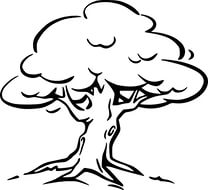 			XIX век    				XX век		- В каких произведениях художественной литературы раскрывается тема дома?  (Л.Н.Толстой «Война и мир», «Анна Каренина»; И.С.Тургенев «Отцы и дети»; М.А.Шолохов «Тихий Дон», М.А.Булгаков «Белая гвардия», И.А.Гончаров «Обломов»; Т.Толстая «Чужие сны», «Чистый лист»; В.Распутин «Прощание с Матерой», «Повесть о Петре и Февронии Муромских» и др.)- Сравните значение образа дома у писателей рода Толстых. Определите, к какому периоду русской литературы они относятся. (Ребята дают ответ, опираясь на схему, представленную на слайде. Л.Н.Толстой и А.К.Толстой – это представители русской литературы XIX века. А.Н.Толстой и Т.Н.Толстая – XX века)- Проследите эволюцию образа дома у писателей. Объясните, с чем связано такое представление о доме каждого писателя? (Если говорить о эволюции образа дома, то следует отметить, что в представлении писателей XIX века «Дом = семье», а XX века – «Дом = родина». Такое расширение понятия можно объяснить историческими событиями.Останавливаясь на каждом писателе, следует обратиться к его биографии. Например, Л.Толстой в лице своей жены нашёл помощницу во всех делах, практических и литературных, прожил в счастливом браке почти 50 лет. От брака Льва Николаевича с Софьей Андреевной родилось 13 детей, пять из которых умерли в детстве.Или А.Н.Толстой  - октябрьскую революцию воспринял враждебно, поэтому перебрался сначала в Одессу, затем в Константинополь, после в Париж и т.д., за границей он себя чувствует неуютно и тоскливо. Толстого мучает тоска по родине)- Заметьте, среди изучаемых писателей лишь одна женщина. Сравните образ дома в произведениях Татьяны Толстой с образами в произведениях мужчин писателей. Отличается ли взгляд женщины от взгляда мужчин?(Для Татьяны Толстой Дом ассоциируется с родным городом - Петербургом. Образ Петербурга  предстает перед читателями  городом со сложной судьбой, который не терпит упорядоченности и обыденности)3) Подготовка к написанию сочинения.- Ребята, а каково ваше представление о доме? Подумайте и составьте совместный «Синквейн» по данной теме. (На экране структура синквейна:Первая строка. 1 слово – понятие или тема (существительное).Вторая строка. 2 слова – описание этого понятия (прилагательные).Третья строка. 3 слова – действия (глаголы).Четвертая строка. Фраза или предложение, показывающее отношение к теме (афоризм)Пятая строка. 1 слово – синоним, который повторяет суть темы.Пример:ДомТеплый, уютныйУспокаивает, благодарит, окружаетНет места милее родного домаДом – это семья)- Совпадает ли оно с мнением писателей? (Учащиеся делятся своими мнениями)- Теперь поработаем над сочинением. Первым делом следует подобрать тему актуальную для общества, для вас, вашей семьи, друзей, жизни класса, школы. Работаем в группах: подберите темы для сочинений по направлению Дом. (Примерные темы:Мой дом - моя крепостьРодительский дом-начало всех началСчастлив тот, кто счастлив у себя домаНет места милее родного домаЛюбовь к родине начинается с семьиРодина – мой домРодной город – как родной дом и т.д.Учащиеся озвучивают свои темы, учитель записывает их на доске.)- Каждая команда выбирает себе тему, выделяет тезис, подбирает аргументы и составляет примерный план сочинения по произведениям писателей Толстых.Примерный план:1. Вступление. Родина – мой дом.2. Основная часть. А) Потерянная – возвращенная родина (по роману А.Н.Толстого «Хождение по мукам»).Б) Дом есть моя родина, мое государство (по роману А.Н.Толстого «Петр I».В) Мой город – самый лучший дом (по рассказу Т.Н.Толстой «Чужие сны»).3. Заключение.Примерный план:1. Вступление. Мой дом – моя крепость2. Основная часть. Дом – это семьяА)Тема дома и семьи в романе Л.Н.Толстого «Война и мир»:Дом РостовыхДом БолконскихБ) Мысль семейная в романе Л.Н.Толстого «Анна Каренина»В) Тема разрушенного дома в лирике А.К.Толстого.3. Заключение.Ребята зачитывают свои ответы.4) Закрепление знаний.- Вспомним, порядок работы над сочинением-рассуждением: (на слайде появляется порядок)Выберите тему, актуальную для общества, для вас, вашей семьи, друзей, жизни класса, школыСформулируйте предмет речи, проблемный вопрос и тезис и запишите это на отдельные карточкиНайдите самые важные аспекты проблемы и аргументы (три главных в пользу своего тезиса), запишите их на отдельные карточкиРасположите найденные аспекты проблемы и аргументы логически, последовательно (либо от тезиса к аргументам,  либо  в виде ответов на  вопросы и тезис как вывод из аргументов)5) Домашнее задание. на тему Написать сочинение-рассуждение «Тема дома в творчестве Толстых (Льва Николаевича, Алексея Константиновича, Алексея Николаевича и Татьяны Никитичны)».              123Критерий эффективностиУсловие (%)ИзмерительУспешное написание сочинения учащимися (зачет)100экзаменДом (семья) РостовыхЛюбовь, взаимопонимание, доверие, гостеприимство,    забота друг о друге, уважение к каждой личности, искренность,     доброжелательность    Дом (семья) КурагиныхКорысть, распутство, расчёт, нежелание и неумение общаться друг с другом и иметь детей, отсутствие духовного родства между членам семьиДом (семья) БолконскихЧесть и внутреннее благородство, чувство долга, патриотизм, требовательность к себе и другим,   порядочность        Дом (семья) ДрубецкихЛожь, фальшь, лицемерие, унижение, стремление приспособиться любыми путямиДом (семья) Кити Щербацкой и К. ЛевинаЛюбовь, преобладание духовного над телесным, взаимоуважение, взаимопонимание, умение уступать друг другу, ответственное отношение к семье, счастье, забота о близкихДом (семья) Карениных«Что-то было фальшивое во всём складе их семейного быта» (Долли о Карениных), нет доверительных отношений между членами семьи, нет любви, нет счастьяДом (семья) Кити Щербацкой и К. ЛевинаЛюбовь, преобладание духовного над телесным, взаимоуважение, взаимопонимание, умение уступать друг другу, ответственное отношение к семье, счастье, забота о близкихДом (семья) ОблонскихДля Стивы семья-это внешняя оболочка, необходимая часть внешнего устройства. Семья держится только на материнском самопожертвовании Долли, нарушено внутреннее, духовное единство между супругами, каждый живёт сам по себе, ложь, лицемериеЛ.Н.Толстой (1828-1910г)ДОМСЕМЬЯИДЕАЛТема:Дом    /  Родной город как родной домПроблемы/ ТезисМой город/дом  самый лучшийПроблемы/ ТезисПочему я люблю свой городПроблемы/ ТезисУ каждого свой домПроблемы/ ТезисАвтор любит свой городПроблемы/ ТезисАвтор не любит свой родной город?Проблемы/ ТезисТ. Толстая критично относится к С.-ПетербургуПроблемы/ ТезисРодным городом надо любоваться, а не критиковатьПроблемы/ ТезисЧто я могу сделать для своего городаПроблемы/ ТезисМоё место в родном городеПроблемы/ ТезисУ Казани и С.- Петербурга есть что-то общееПроблемы/ ТезисЧто нового я узнал из рассказа «Чужие сны»Проблемы/ ТезисЯ увидел С. –Петербург с другой стороныПроблемы/ ТезисПетербург Т. Толстой и Ф. ДостоевскогоПроблемы/ ТезисАвторское  слово-это и цвет, и звук, и образ, и запахПроблемы/ ТезисКакой город видят туристы и гости?Проблемы/ ТезисКак живётся петербуржцам в чужих снах?Аргументы/ Цитаты из текста рассказаВ Петербурге ты всегда облит и закидан – погода такаярека легко и гневно выходит из берегов и показывает тебе кузькину матьНекогда Пётр Великий съездил в Амстердам.(..) С тех пор он видел сныОн-то умер, а город остался, и вот, жить нам теперь в чужом сне.Сны сродни литературеГород всё тот жеЯ непременно куплю в Питере квартиру: я не хочу простой человеческой жизниОсобенно хочется дождаться в питерской квартире поздней осениКто не слышал, как смерть дует в спину, не обрадуется радостям очага.если драгоценное чувство живой жизни притупилось, надо ехать в Питер в октябреВ марте …обдирает лицо докрасна за шестьдесят секунд, руки – за десятьСлеплю себе гнездо…Натаскаю туда всякой домашней дряни, чашек и занавесок, горшков с белыми флоксами, сяду к окну и буду смотреть чужие сныПитеру всегда была свойственна некоторая надменность.горькое презрение к властям всех уровнейВсюду натыкаешься глазом на чужое, на неродное, на построенное не для нас.«Да у меня вообще ванна в кухне…»Петербуржцы гуляют по крышамЭтот воздух всегда былНикому ничем нельзя помочь, разве что жить здесь, видеть свои собственные сны и развешивать их по утрам на просушку…Особенности языка произведения, деталиЧто нового я узнал из текста( пришлось поискать пояснения)Водяные улицызолото на голубом, зелёное на чёрномголубоватые лица жителейингерманландский дождьСны, как тонкая моросящая паутина, сетчатые дождевые покрывалаОкон в Питере никогда никто не моетЗелёно- бледные пушкинские небесаОсобенный воздух верхних этажей, то серый, то золотой, смотря по погоде, - который никогда не увидишь в низинах, у тротуаровблоковская жёлтая заря и болотная нежитьЕсли не запрокидывать голову, то в Питере вообще нечего делатьсырой, торжественный, бедный, не по-человечески прекрасный, не по-людски страшненький , неприспособленный для простой человеческой жизниКошмарные парадные, пахнущие кошками и человеком, мусорные баки и ларьки с кефиром «Петмол»не такими ржавымиЕсли же смотреть вверх,…то увидишь совсем другой городвблизи всё будет другоеЛомать то, что не строил,   …разорять чужие сны,…расстреливать поэтов и сновидцевДеревце, выросшее на заброшенном балконеконструировать сны…и город спасёнмотающиеся тени деревьевБелые флоксы –тайные знаки возрожденияопасный мрактротуары, простроченные …деревьямибронхитная погодаживотное, кухонное, батарейное тепло человеческого жилищателевизор было смотреть интереснее( образ немытых окон- эпохи  в стране)потолки осыпались на скатертитомительные белые ночи, выпивающие душусиние рябые кастрюли на подоконниках, сирень, колонны, статуи … и шпилиУченик №2В – высокий уровеньУченик №3СВ - средне высокий уровеньУченик №1СН – средне низкий уровеньУченик №4Н – низкий уровень